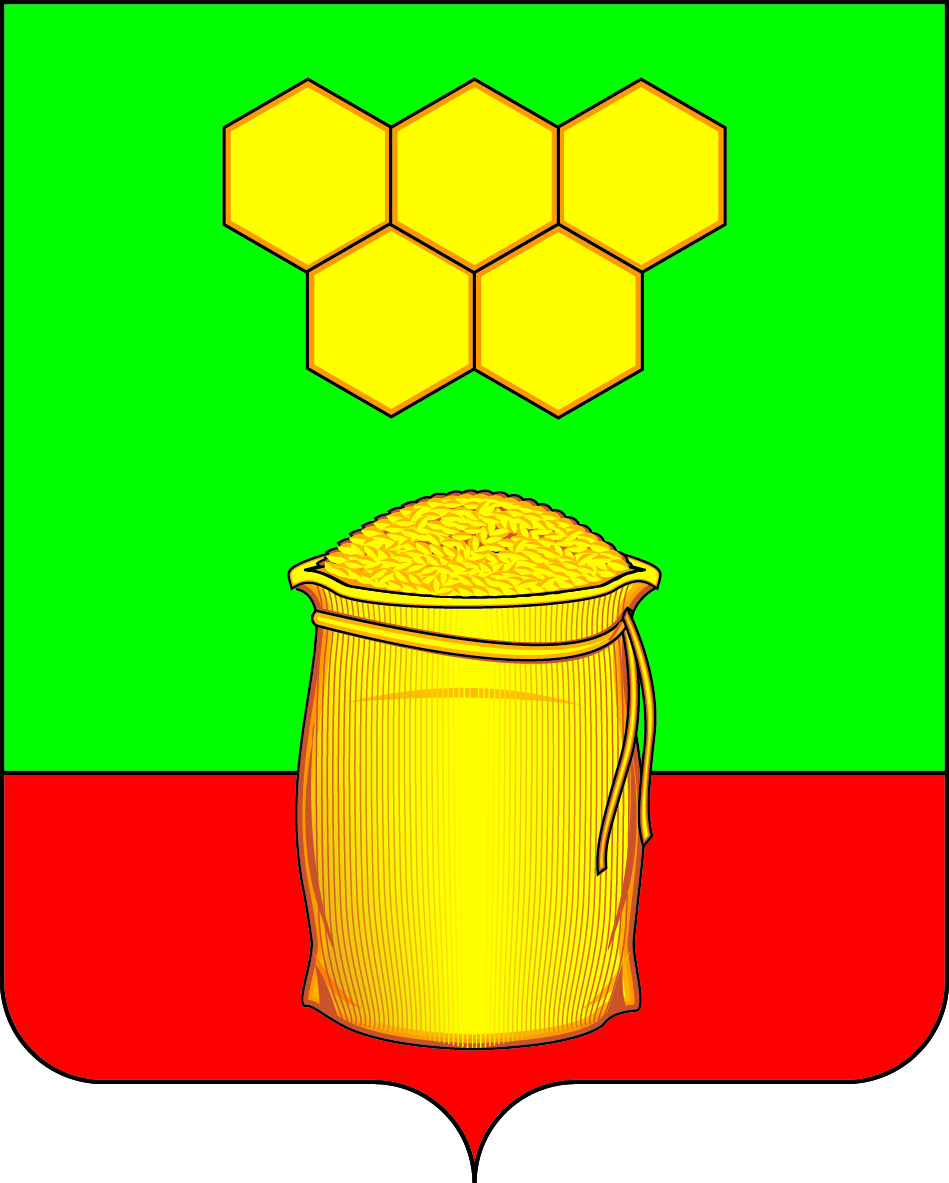 СОВЕТ НАРОДНЫХ ДЕПУТАТОВМЁДОВСКОГО СЕЛЬСКОГО ПОСЕЛЕНИЯБОГУЧАРСКОГО МУНИЦИПАЛЬНОГО РАЙОНАВОРОНЕЖСКОЙ ОБЛАСТИРЕШЕНИЕот «06» июля  2022 г. № 130п. ДубраваО внесении изменений в решение Совета народных депутатов Мёдовского сельского поселения Богучарского муниципального района от 25.12.2019 № 304 «Об утверждении Положения о бюджетном процессе в Мёдовском сельском поселении Богучарского муниципального района Воронежской области»В соответствии с Конституцией Российской Федерации, Бюджетным кодексом Российской Федерации, Федеральным законом от 06.10.2003 № 131-ФЗ «Об общих принципах организации местного самоуправления в Российской Федерации», Законом Воронежской области от 10.10.2008 № 81-ОЗ «О бюджетном процессе в Воронежской области», Уставом Мёдовского сельского поселения Богучарского муниципального района Воронежской области, рассмотрев протест прокуратуры Богучарского района от 22.06.2022 № 2-1-2022, Совет народных депутатов Мёдовского сельского поселения Богучарского муниципального района Воронежской области р е ш и л:1. Внести следующие изменения в решение Совета народных депутатов Мёдовского сельского поселения от 25.12.2019 № 304 «Об утверждении Положения о бюджетном процессе в Мёдовском сельском поселении Богучарского муниципального района Воронежской области»:1.1. Приложение к решению Положение о бюджетном процессе в Мёдовском сельском поселении Богучарского муниципального района Воронежской области изложить в новой редакции согласно приложению к данному решению.2. Контроль за исполнением настоящего решения оставляю за собой.Глава Мёдовскогосельского поселения                                                                 С.В. ЧупраковПриложениек решению Совета народных депутатов Мёдовского сельского поселения Богучарского муниципального районаот 06.07.2022 № 130Положениео бюджетном процессе в Мёдовском сельском поселенииБогучарского муниципального района Воронежской областиРаздел I. Общие положенияСтатья 1. Правовая основа бюджетного процесса в Мёдовском сельском поселении Богучарского муниципального района Воронежской области Правовую основу бюджетного процесса в Мёдовском сельском поселении Богучарского муниципального района Воронежской области (далее – Медовское сельское поселение, поселение) составляют Конституция Российской Федерации, Бюджетный кодекс Российской Федерации, федеральные законы, иные нормативные правовые акты Российской Федерации, акты федеральных органов исполнительной власти, законы и иные нормативные акты Воронежской области, регулирующие бюджетные правоотношения в соответствии с Бюджетным кодексом Российской Федерации, Устав Мёдовского сельского поселения, решение Совета народных депутатов Мёдовского сельского поселения о бюджете поселения на очередной финансовый год и плановый период, настоящее Положение и иные муниципальные правовые акты органов местного самоуправления Мёдовского сельского поселения, регулирующие бюджетные правоотношения в соответствии с Бюджетным кодексом Российской Федерации. Статья 2. Понятия и термины, применяемые в настоящем Положении 1. В настоящем Положении используются понятия и термины, установленные Бюджетным кодексом Российской Федерации.2. В настоящем Положении применяются следующие понятия и термины: бюджет Мёдовского сельского поселения (далее – бюджет поселения, местный бюджет) - форма образования и расходования денежных средств, предназначенных для финансового обеспечения задач и функций местного самоуправления в Мёдовском сельском поселении.Раздел II.Бюджетные полномочия участников бюджетного процесса в Мёдовском сельском поселенииСтатья 3. Участники бюджетного процесса в Мёдовском сельском поселении Участниками бюджетного процесса в Мёдовском сельском поселении являются:- глава Мёдовского сельского поселения Богучарского муниципального района Воронежской области (далее - глава поселения);- Совет народных депутатов Мёдовского сельского поселения Богучарского муниципального района Воронежской области (далее – Совет народных депутатов);- администрация Мёдовского сельского поселения Богучарского муниципального района Воронежской области (далее - администрация поселения);- главные распорядители, распорядители и получатели средств бюджета поселения;- главные администраторы (администраторы) доходов бюджета поселения;- главные администраторы (администраторы) источников финансирования дефицита бюджета поселения;- ревизионная комиссия Богучарского муниципального района Воронежской области.Статья 4. Бюджетные полномочия Совета народных депутатов 1. Совет народных депутатов:- рассматривает и утверждает бюджет поселения и отчет о его исполнении;- осуществляет контроль в ходе рассмотрения отдельных вопросов исполнения бюджета поселения на своих заседаниях, заседаниях комиссий, рабочих групп и в связи с депутатскими запросами;- формирует и определяет правовой статус органов внешнего муниципального финансового контроля;- осуществляет другие полномочия в соответствии с Бюджетным кодексом Российской Федерации, Федеральным законом от 6 октября 2003 № 131-ФЗ "Об общих принципах организации местного самоуправления в Российской Федерации", Федеральным законом от 07.02.2011 № 6-ФЗ "Об общих принципах организации и деятельности контрольно-счетных органов субъектов Российской Федерации и муниципальных образований", иными нормативными правовыми актами Российской Федерации, настоящим Положением, Уставом Мёдовского сельского поселения.2. Совету народных депутатов Мёдовского сельского поселения в пределах его компетенции по бюджетным вопросам, установленной Конституцией Российской Федерации, Уставом Мёдовского сельского поселения, настоящим Положением, иными нормативными правовыми актами Российской Федерации и муниципальными правовыми актами органов местного самоуправления Мёдовского сельского поселения, для обеспечения его полномочий должна быть предоставлена администрацией поселения вся необходимая информация.Статья 5. Бюджетные полномочия главы поселения Глава поселения: - вносит проект решения о бюджете поселения с необходимыми документами и материалами на утверждение Советом народных депутатов; - вносит проект решения об исполнении бюджета поселения на утверждение Советом народных депутатов;- утверждает сводную бюджетную роспись бюджета поселения;- вносит изменения в сводную бюджетную роспись бюджета поселения;- утверждает лимиты бюджетных обязательств для главных распорядителей средств бюджета поселения;- вносит изменения в лимиты бюджетных обязательств;- утверждает отчет об исполнении бюджета поселения за первый квартал, полугодие и девять месяцев текущего финансового года и направляет его в Совет народных депутатов;- осуществляет иные бюджетные полномочия, установленные бюджетным законодательством Российской Федерации, Воронежской области, настоящим Положением и принимаемыми в соответствии с ними муниципальными правовыми актами Мёдовского сельского поселения, регулирующими бюджетные правоотношения. Статья 6. Бюджетные полномочия администрации Мёдовского сельского поселения Богучарского муниципального района 1. Администрация поселения:- обеспечивает, организует составление и непосредственно составляет проект бюджета поселения; - осуществляет методологическое руководство в составлении проекта бюджета поселения и исполнении бюджета поселения; - устанавливает порядок и сроки составления проекта местного бюджета;- устанавливает порядок составления и ведения сводной бюджетной росписи бюджета поселения;- составляет и ведет сводную бюджетную роспись бюджета поселения, вносит изменения в нее в соответствии с установленным порядком;- доводит до распорядителей и получателей средств местного бюджета показатели сводной бюджетной росписи и лимиты бюджетных обязательств;- устанавливает порядок составления и ведения кассового плана, составляет и ведет кассовый план исполнения местного бюджета;- получает от органов исполнительной власти Воронежской области, органов местного самоуправления материалы, необходимые для составления проекта бюджета поселения, отчета об исполнении бюджета поселения;- разрабатывает и утверждает порядок и методику планирования бюджетных ассигнований; - проектирует предельные объемы бюджетных ассигнований по главным распорядителям средств бюджета поселения либо субъектам бюджетного планирования;- представляет проект бюджета поселения с необходимыми документами и материалами в Совет народных депутатов;- представляет в администрацию Богучарского муниципального района в установленном ею порядке документы и материалы, необходимые для подготовки заключения о соответствии требованиям бюджетного законодательства Российской Федерации внесенного в Совет народных депутатов Мёдовского сельского поселения проекта решения о бюджете поселения на очередной финансовый год и плановый период;- устанавливает порядок исполнения бюджета поселения по расходам и источникам финансирования дефицита бюджета поселения;- обеспечивает и осуществляет организацию исполнения бюджета поселения в порядке, установленном Бюджетным кодексом Российской Федерации, настоящим Положением;- осуществляет внутренний муниципальный финансовый контроль в соответствии с Бюджетным кодексом Российской Федерации;- осуществляет разработку основных направлений долговой политики Мёдовского сельского поселения на очередной финансовый год и плановый период; - разрабатывает программы муниципальных внутренних заимствований муниципальных внешних заимствований и муниципальных гарантий Мёдовского сельского поселения на очередной финансовый год и плановый период;- осуществляет управление муниципальным долгом Мёдовского сельского поселения;- ведет муниципальную долговую книгу Мёдовского сельского поселения и определяет состав информации, порядок и срок ее внесения в муниципальную долговую книгу Мёдовского сельского поселения;- ведет учет выданных гарантий Мёдовского сельского поселения, увеличения муниципального долга по ним, сокращения муниципального долга вследствие исполнения принципалами либо третьими лицами в полном объеме или в какой-либо части обязательств принципалов, обеспеченных гарантиями Мёдовского сельского поселения, прекращения по иным основаниям в полном объеме или в какой-либо части обязательств принципалов, обеспеченных гарантиями Мёдовского сельского поселения, осуществления гарантом платежей по выданным гарантиям Мёдовского сельского поселения, а также в иных случаях, установленных муниципальными гарантиями; - осуществляет анализ финансового состояния принципала, проверку достаточности, надежности и ликвидности обеспечения, предоставляемого в соответствии с абзацем третьим пункта 1.1 статьи 115.2 Бюджетного кодекса Российской Федерации, при предоставлении муниципальной гарантии Мёдовского сельского поселения, а также мониторинг финансового состояния принципала, контроль за достаточностью, надежностью и ликвидностью предоставленного обеспечения после предоставления муниципальной гарантии Мёдовского сельского поселения в соответствии с нормативными правовыми актами администрации Мёдовского сельского поселения; - осуществляет в соответствии с нормативными правовыми актами администрации Мёдовского сельского поселения оценку надежности банковской гарантии, поручительства; - обеспечивает составление и составляет проект основных направлений долговой политики Мёдовского сельского поселения на очередной финансовый год и плановый период;- устанавливает порядок составления бюджетной отчетности; - обеспечивает составление и составляет отчет об исполнении бюджета поселения;- представляет отчет об исполнении бюджета поселения в Совет народных депутатов, администрацию Богучарского муниципального района и контрольный орган;- утверждает перечень главных администраторов доходов бюджета поселения в соответствии с общими требованиями, установленными Правительством Российской Федерации;- утверждает перечень главных администраторов источников финансирования дефицита местного бюджета в соответствии с общими требованиями, установленными Правительством Российской Федерации; - обладает правом требовать от главных распорядителей, распорядителей и получателей средств бюджета поселения представления отчетов об использовании средств бюджета поселения и иных сведений, связанных с получением, перечислением, зачислением и использованием средств бюджета поселения; - ведет Перечень участников бюджетного процесса и представляет его в Управление Федерального казначейства по Воронежской области;- формирует информацию об участниках бюджетного процесса, а также юридических лиц, не являющихся участниками бюджетного процесса, и обеспечивает ее представление в Управление Федерального казначейства по Воронежской области для включения в реестр участников бюджетного процесса, а также юридических лиц, не являющихся участниками бюджетного процесса;- устанавливает порядок учета бюджетных и денежных обязательств; - осуществляет учет бюджетных и денежных обязательств получателей средств бюджета поселения;- устанавливает порядок ведения и ведет реестр расходных обязательств Мёдовского сельского поселения;- представляет реестр расходных обязательств Мёдовского сельского поселения в финансовый отдел администрации Богучарского муниципального района в порядке, установленном администрацией Богучарского муниципального района;- осуществляет управление средствами на едином счете бюджета поселения;- исполняет судебные акты по искам к Мёдовскому сельскому поселению в порядке, предусмотренном Бюджетным кодексом Российской Федерации и настоящим Положением; - ведет учет и осуществляет хранение исполнительных документов и иных документов, связанных с исполнением судебных актов;- принимает решение о проведении публичных слушаний или общественных обсуждений по проекту бюджета поселения и годовому отчету об исполнении бюджета поселения, проводит публичные слушания или общественные обсуждения;- устанавливает перечень и коды целевых статей расходов бюджета поселения, если иное не установлено Бюджетным кодексом Российской Федерации;- утверждает перечень кодов подвидов по видам доходов, главными администраторами которых являются органы местного самоуправления поселения и (или) находящиеся в их ведении казенные учреждения;- утверждает перечень кодов видов источников финансирования дефицитов бюджетов, главными администраторами которых являются органы местного самоуправления Мёдовского сельского поселения и (или) находящиеся в их ведении казенные учреждения;- устанавливает порядок исполнения решения о применении бюджетных мер принуждения, решения об изменении (отмене) указанного решения в соответствии с Бюджетным кодексом Российской Федерации; - принимает решение о применении бюджетных мер принуждения, решение об изменении (отмене) указанного решения или решение об отказе в применении бюджетных мер принуждения в случаях и в порядке, установленных Правительством Российской Федерации, а также направляет решение о применении бюджетных мер принуждения, на основании уведомлений о применении бюджетных мер принуждения, решение об изменении (отмене) указанного решения Управлению Федерального казначейства по Воронежской области, копии соответствующих решений- органам муниципального финансового контроля и объектам контроля, указанным в решении о применении бюджетных мер принуждения; - исполняет решение о применении бюджетных мер принуждения, предусмотренных главой 30 Бюджетного кодекса Российской Федерации, решение об изменении (отмене) указанного решения в установленном администрацией Мёдовского сельского поселения порядке исполнения решения о применении бюджетных мер принуждения, решения об изменении (отмене) указанного решения; - проводит в установленном им порядке мониторинг качества финансового менеджмента в отношении главных распорядителей средств бюджета поселения, главных администраторов доходов бюджета поселения, главных администраторов источников финансирования дефицита бюджета поселения; - составляет и ведет реестр источников доходов бюджета поселения;- осуществляет иные бюджетные полномочия, установленные бюджетным законодательством Российской Федерации, Воронежской области, настоящим Положением, иными муниципальными правовыми актами органов местного самоуправления Мёдовского сельского поселения, регулирующими бюджетные правоотношения.(п. ст. 6 в ред. решения от 27.12.2021 № 94)2. Администрация Мёдовского сельского поселения осуществляет соответствующие бюджетные полномочия, установленные Бюджетным кодексом Российской Федерации, принятыми в соответствии с ним законами Воронежской области, нормативными правовыми актами правительства области, принятыми в соответствии с Бюджетным кодексом Российской Федерации и указанными законами Воронежской области, а также принятыми в соответствии с ними муниципальными правовыми актами органов местного самоуправления Мёдовского сельского поселения. Статья 7. Бюджетные полномочия главного распорядителя (распорядителя) средств бюджета поселения 1. Главный распорядитель средств бюджета поселения обладает бюджетными полномочиями, установленными Бюджетным кодексом Российской Федерации, настоящим Положением и принимаемыми в соответствии с ними нормативными правовыми актами (муниципальными правовыми актами), регулирующими бюджетные правоотношения.2. Распорядитель средств бюджета поселения обладает бюджетными полномочиями, установленными Бюджетным кодексом Российской Федерации и настоящим Положением.3. Главный распорядитель средств бюджета поселения выступает в суде от имени Мёдовского сельского поселения в качестве представителя ответчика по искам к Мёдовскому сельскому поселению:1) о возмещении вреда, причиненного физическому лицу или юридическому лицу в результате незаконных действий (бездействия) органов местного самоуправления или должностных лиц этих органов, в том числе в результате издания актов органов местного самоуправления Мёдовского сельского поселения, не соответствующих закону или иному нормативному правовому акту;2) предъявляемым при недостаточности лимитов бюджетных обязательств, доведенных подведомственному ему получателю бюджетных средств, являющемуся казенным учреждением, для исполнения его денежных обязательств;3) по иным искам к бюджету поселения, по которым в соответствии с федеральным законом интересы соответствующего публично-правового образования представляет орган, осуществляющий в соответствии с бюджетным законодательством Российской Федерации, полномочия главного распорядителя средств бюджета поселения.3.1. Главный распорядитель средств бюджета поселения выступает в суде соответственно от имени Мёдовского сельского поселения в качестве представителя истца по искам о взыскании денежных средств в порядке регресса в соответствии с пунктом 3.1 статьи 1081 Гражданского кодекса Российской Федерации к лицам, чьи действия (бездействие) повлекли возмещение вреда за счет казны Мёдовского сельского поселения.Статья 8. Бюджетные полномочия получателя средств бюджета поселенияПолучатель средств бюджета поселения обладает бюджетными полномочиями, установленными Бюджетным кодексом Российской Федерации, настоящим Положением и принятыми в соответствии с ними нормативными правовыми актами, регулирующими бюджетные правоотношения.Статья 9. Бюджетные полномочия главного администратора (администратора) доходов бюджета поселения1. Главный администратор доходов бюджета поселения обладает бюджетными полномочиями, установленными Бюджетным кодексом Российской Федерации, настоящим Положением и принимаемыми в соответствии с ними нормативными правовыми актами (муниципальными правовыми актами), регулирующими бюджетные правоотношения.2. Администратор доходов бюджета поселения обладает бюджетными полномочиями, установленными Бюджетным кодексом Российской Федерации, настоящим Положением и принимаемыми в соответствии с ними нормативными правовыми актами (муниципальными правовыми актами), регулирующими бюджетные правоотношения.3. Бюджетные полномочия администраторов доходов бюджета поселения осуществляются в порядке, установленном законодательством Российской Федерации, а также в соответствии с доведенными до них главными администраторами доходов бюджета поселения, в ведении которых они находятся, муниципальными правовыми актами, наделяющих их полномочиями администратора доходов бюджета поселения.4. Бюджетные полномочия главных администраторов доходов бюджета поселения, являющихся органами местного самоуправления Мёдовского сельского поселения и (или) находящимися в их ведении казенными учреждениями, осуществляются в порядке, установленном администрацией поселения. Статья 10. Бюджетные полномочия главного администратора (администратора) источников финансирования дефицита бюджета поселения1. Главный администратор источников финансирования дефицита бюджета поселения обладает бюджетными полномочиями, установленными Бюджетным кодексом Российской Федерации:формирует перечни подведомственных ему администраторов источников финансирования дефицита бюджета;осуществляет планирование (прогнозирование) поступлений и выплат по источникам финансирования дефицита бюджета, кроме операций по управлению остатками средств на едином счете бюджета;обеспечивает адресность и целевой характер использования выделенных в его распоряжение ассигнований, предназначенных для погашения источников финансирования дефицита бюджета;распределяет бюджетные ассигнования по подведомственным администраторам источников финансирования дефицита бюджета и исполняет соответствующую часть бюджета.2. Администратор источников финансирования дефицита бюджета поселения обладает бюджетными полномочиями, установленными Бюджетным кодексом Российской Федерации, настоящим Положением и принимаемыми в соответствии с ними нормативными правовыми актами (муниципальными правовыми актами), регулирующими бюджетные правоотношения.Статья 11. Особенности правового положения казенных учрежденийОсобенности правового положения казенных учреждений устанавливаются в соответствии с положениями статьи 161 Бюджетного кодекса Российской Федерации.Раздел III.Доходы, расходы и дефицит бюджета поселенияСтатья 12. Формирование доходов бюджета поселенияДоходы бюджета поселения формируются в соответствии с бюджетным законодательством Российской Федерации, законодательством Российской Федерации и Воронежской области о налогах и сборах и законодательством об иных обязательных платежах, муниципальными правовыми актами органов местного самоуправления Богучарского муниципального района и Мёдовского сельского поселения.Статья 13. Расходы бюджета поселенияФормирование расходов бюджета поселения осуществляется в соответствии с расходными обязательствами, обусловленными установленным законодательством Российской Федерации разграничением полномочий федеральных органов государственной власти, органов государственной власти Воронежской области, органов местного самоуправления Богучарского муниципального района и органов местного самоуправления Мёдовского сельского поселения, исполнение которых согласно законодательству Российской Федерации, Воронежской области, муниципальным правовым актам органов местного самоуправления Богучарского муниципального района и органов местного самоуправления Мёдовского сельского поселения, договорам и соглашениям должно осуществляться в очередном финансовом году и плановом периоде за счет средств бюджета поселения.Статья 14. Расходные обязательства Мёдовского сельского поселения Богучарского муниципального района 1. Расходные обязательства Мёдовского сельского поселения возникают (устанавливаются) в результате:- принятия муниципальных правовых актов по вопросам местного значения и иным вопросам, которые в соответствии с федеральными законами вправе решать органы местного самоуправления, а также заключения Мёдовским сельским поселением (от имени Мёдовского сельского поселения) договоров (соглашений) по данным вопросам;- принятия муниципальных правовых актов при осуществлении органами местного самоуправления Мёдовского сельского поселения переданных им отдельных государственных полномочий;- заключения от имени Мёдовского сельского поселения договоров (соглашений) казенными учреждениями Мёдовского сельского поселения;2. Расходные обязательства Мёдовского сельского поселения, указанные в абзацах втором и четвертом пункта 1 настоящей статьи, устанавливаются органами местного самоуправления Мёдовского сельского поселения самостоятельно и исполняются за счет собственных доходов и источников финансирования дефицита бюджета поселения.3. Расходные обязательства Мёдовского сельского поселения, указанные в абзаце третьем пункта 1 настоящей статьи, устанавливаются муниципальными правовыми актами органов местного самоуправления Мёдовского сельского поселения в соответствии с федеральными законами (законами Воронежской области), исполняются за счет и в пределах субвенций из областного бюджета, предоставляемых бюджету Мёдовского сельского поселения в порядке, предусмотренном статьей 140 Бюджетного кодекса Российской Федерации. В случае если в Мёдовском сельском поселении превышены нормативы, используемые в методиках расчета соответствующих субвенций, финансовое обеспечение дополнительных расходов, необходимых для полного исполнения указанных расходных обязательств Мёдовского сельского поселения, осуществляется за счет собственных доходов и источников финансирования дефицита бюджета поселения.4. Расходные обязательства Мёдовского сельского поселения, связанные с осуществлением органами местного самоуправления Мёдовского сельского поселения части полномочий органов местного самоуправления Богучарского муниципального района по решению вопросов местного значения, переданных ему в соответствии с заключенными между органами местного самоуправления Богучарского муниципального района и Мёдовского сельского поселения соглашениями, устанавливаются муниципальными правовыми актами органов местного самоуправления Мёдовского сельского поселения в соответствии с указанными соглашениями, исполняются за счет и в пределах межбюджетных трансфертов из бюджета Богучарского муниципального района , предоставляемых в порядке, предусмотренном статьей 142.4 Бюджетного кодекса Российской Федерации.В случае если в Мёдовском сельском поселении превышены нормативы, используемые в методиках расчета соответствующих межбюджетных трансфертов, финансовое обеспечение дополнительных расходов, необходимых для полного исполнения указанных расходных обязательств Мёдовского сельского поселения, осуществляется за счет собственных доходов и источников финансирования дефицита бюджета поселения.5. Органы местного самоуправления Мёдовского сельского поселения самостоятельно определяют размеры и условия оплаты труда депутатов, выборных должностных лиц местного самоуправления, осуществляющих свои полномочия на постоянной основе, муниципальных служащих, работников муниципальных учреждений с соблюдением требований, установленных Бюджетным кодексом Российской Федерации.6. Органы местного самоуправления Мёдовского сельского поселения не вправе устанавливать и исполнять расходные обязательства, связанные с решением вопросов, отнесенных к компетенции федеральных органов государственной власти, органов государственной власти Воронежской области, за исключением случаев, установленных соответственно федеральными законами, законами Воронежской области.Органы местного самоуправления Мёдовского сельского поселения вправе устанавливать и исполнять расходные обязательства, связанные с решением вопросов, не отнесенных к компетенции органов местного самоуправления Богучарского муниципального района, органов государственной власти, и не исключенные из их компетенции федеральными законами и законами Воронежской области, только при наличии собственных финансовых средств (за исключением межбюджетных трансфертов).Статья 15. Осуществление расходов, не предусмотренных бюджетом поселения 1. Если принимается муниципальный правовой акт Мёдовского сельского поселения, предусматривающий увеличение расходных обязательств по существующим видам расходных обязательств или введение новых видов расходных обязательств Мёдовского сельского поселения, которые до его принятия не исполнялись, указанный муниципальный правовой акт должен содержать нормы, определяющие источники и порядок исполнения новых видов расходных обязательств Мёдовского сельского поселения, в том числе в случае необходимости, порядок передачи финансовых ресурсов на новые виды расходных обязательств в бюджет поселения.2. Выделение бюджетных ассигнований на принятие новых видов расходных обязательств или увеличение бюджетных ассигнований на исполнение существующих видов расходных обязательств Мёдовского сельского поселения может осуществляться только с начала очередного финансового года при условии включения соответствующих бюджетных ассигнований в решение Совета народных депутатов о бюджете поселения либо в текущем финансовом году после внесения соответствующих изменений в решение Совета народных депутатов о бюджете поселения при наличии соответствующих источников дополнительных поступлений в бюджет поселения и (или) при сокращении бюджетных ассигнований по отдельным статьям расходов бюджета поселения.Статья 16. Реестр расходных обязательств Мёдовского сельского поселения1. Под реестром расходных обязательств Мёдовского сельского поселения понимается используемый при составлении проекта бюджета поселения свод (перечень) законов, иных нормативных правовых актов, муниципальных правовых актов, обусловливающих публичные нормативные обязательства и (или) правовые основания для иных расходных обязательств с указанием соответствующих положений (статей, частей, пунктов, подпунктов, абзацев) законов и иных нормативных правовых актов, муниципальных правовых актов с оценкой объемов бюджетных ассигнований, необходимых для исполнения включенных в реестр обязательств.2. Реестр расходных обязательств Мёдовского сельского поселения ведется в порядке, установленном администрацией поселения.Статья 17. Дефицит бюджета поселения, источники его финансирования1. Дефицит бюджета Мёдовского сельского поселения на очередной финансовый год и каждый год планового периода устанавливается решением Совета народных депутатов о бюджете поселения с соблюдением ограничений, установленных Бюджетным кодексом Российской Федерации.2. Состав источников финансирования дефицита бюджета поселения определяется в соответствии с положениями статьи 96 Бюджетного кодекса Российской Федерации.3. Остатки средств бюджета поселения на начало текущего финансового года в объеме бюджетных ассигнований муниципального дорожного фонда, не использованных в отчетном финансовом году, направляются на увеличение в текущем финансовом году бюджетных ассигнований муниципального дорожного фонда, а также в объеме, определяемом решением Совета народных депутатов, могут направляться в текущем финансовом году на покрытие временных кассовых разрывов и на увеличение бюджетных ассигнований на оплату заключенных от имени поселения муниципальных контрактов на поставку товаров, выполнение работ, оказание услуг, подлежавших в соответствии с условиями этих муниципальных контрактов оплате в отчетном финансовом году, бюджетных ассигнований на предоставление субсидий юридическим лицам, предоставление которых в отчетном финансовом году осуществлялось в пределах суммы, необходимой для оплаты денежных обязательств получателей субсидий, источником финансового обеспечения которых являлись указанные субсидии, в объеме, не превышающем сумму остатка неиспользованных бюджетных ассигнований на указанные цели, в случаях, предусмотренных решением Совета народных депутатов о местном бюджете.Статья 18. Формы межбюджетных трансфертов, предоставляемых из бюджета Мёдовского сельского поселенияМежбюджетные трансферты из бюджета Мёдовского сельского поселения предоставляются в форме межбюджетных трансфертов, передаваемых бюджету Богучарского муниципального района из бюджета Мёдовского сельского поселения на осуществление части полномочий по решению вопросов местного значения в соответствии с заключенными соглашениями. Статья 19. Бюджетные инвестиции в объекты муниципальной собственности Бюджетные инвестиции в объекты муниципальной собственности осуществляются в соответствии с положениями статей 79, 79.1 Бюджетного кодекса Российской Федерации.Бюджетные ассигнования на осуществление бюджетных инвестиций в форме капитальных вложений в объекты муниципальной собственности Мёдовского сельского поселения Богучарского, включенные в муниципальную адресную инвестиционную программу, отражаются в решении о бюджете поселения в составе ведомственной структуры расходов суммарно по соответствующему виду расходов.Раздел IV. Муниципальный долг Мёдовского сельского поселения Богучарского муниципального районаСтатья 20. Структура муниципального долга Мёдовского сельского поселения Богучарского муниципального районаСтруктура муниципального долга Мёдовского сельского поселения представляет собой группировку муниципальных долговых обязательств Мёдовского сельского поселения по установленным статьей 100 Бюджетного кодекса Российской Федерации видам долговых обязательств.Статья 21. Прекращение долговых обязательств Мёдовского сельского поселения Богучарского муниципального района, выраженных в валюте Российской Федерации, и их списание с муниципального долга Мёдовского сельского поселения.Прекращение долговых обязательств Мёдовского сельского поселения, выраженных в валюте Российской Федерации, и их списание с муниципального долга Мёдовского сельского поселения производится в соответствии со статьей 100.1. Бюджетного кодекса Российской Федерации.Статья 22. Верхние пределы муниципального внутреннего и внешнего долга Мёдовского сельского поселения Богучарского муниципального районаВерхние пределы муниципального внутреннего и внешнего долга Мёдовского сельского поселения по состоянию на 1 января года, следующего за очередным финансовым годом и каждым годом планового периода, с указанием в том числе верхнего предела долга по муниципальным гарантиям Мёдовского сельского поселения устанавливаются решением Совета народных депутатов Мёдовского сельского поселения о бюджете поселения на очередной финансовый год и на плановый период в соответствии с положениями статьи 107 Бюджетного кодекса Российской Федерации.Статья 23. Учет и регистрация муниципальных долговых обязательств Мёдовского сельского поселения Богучарского муниципального районаУчет и регистрация муниципальных долговых обязательств Мёдовского сельского поселения осуществляется в муниципальной долговой книге Мёдовского сельского поселения, ведение которой осуществляется в соответствии со статьей 121 Бюджетного кодекса Российской Федерации. Статья 24. Обслуживание муниципального долга Мёдовского сельского поселения Богучарского муниципального района1. Под обслуживанием муниципального долга Мёдовского сельского поселения понимаются операции по выплате доходов по муниципальным долговым обязательствам Мёдовского сельского поселения в виде процентов по ним, осуществляемые за счет средств бюджета поселения.2. Выполнение кредитной организацией или другой специализированной финансовой организацией функций генерального агента (агента) администрации Мёдовского сельского поселения по размещению, выкупу, обмену долговых обязательств Мёдовского сельского поселения осуществляется на основе муниципального контракта, заключенного с администрацией Мёдовского сельского поселения.3. Оплата услуг агентов по осуществлению ими функций, предусмотренных муниципальными контрактами, заключенными с местной администрацией, производится за счет средств местного бюджета.4. Предельные объемы расходов на обслуживание муниципального долга Мёдовского сельского поселения устанавливаются решением Совета народных депутатов Мёдовского сельского поселения о бюджете поселения на очередной финансовый год и на плановый период в соответствии с положениями статей 107 (применяемой к правоотношениям, возникающим при составлении, утверждении и исполнении местного бюджета, начиная с бюджета на 2021 год и плановый период 2022 и 2023 годов) и 111 Бюджетного кодекса Российской Федерации.Статья 25. Муниципальные заимствования Мёдовского сельского поселения Богучарского муниципального района 1. Муниципальные заимствования Мёдовского сельского поселения осуществляются в соответствии с положениями статьи 103 Бюджетного кодекса Российской Федерации.2. Под муниципальными заимствованиями понимается привлечение от имени Мёдовского сельского поселения заемных средств в бюджет поселения путем размещения муниципальных ценных бумаг и в форме кредитов, по которым возникают долговые обязательства Мёдовского сельского поселения как заемщика.3. Под муниципальными внутренними заимствованиями понимается привлечение от имени Мёдовского сельского поселения заемных средств в бюджет поселения путем размещения муниципальных ценных бумаг и в форме кредитов из других бюджетов бюджетной системы Российской Федерации и от кредитных организаций, по которым возникают долговые обязательства Мёдовского сельского поселения как заемщика, выраженные в валюте Российской Федерации.4. Муниципальные внутренние заимствования Мёдовского сельского поселения осуществляются в целях финансирования дефицита бюджета поселения, а также погашения долговых обязательств Мёдовского сельского поселения, пополнения в течение финансового года остатка средств на едином счете бюджета поселения.(п. 4 ст. 25 в ред. реш. от 27.12.2021 № 94)5. Право осуществления муниципальных внутренних и внешних заимствований Мёдовского сельского поселения от имени Мёдовского сельского поселения в соответствии с Бюджетным кодексом Российской Федерации, Уставом Мёдовского сельского поселения и настоящим Положением принадлежит администрации поселения.6. Размещение муниципальных ценных бумаг осуществляется Медовским сельским поселением при соблюдении следующих условий:1) отсутствие просроченной задолженности по долговым обязательствам Мёдовского сельского поселения;2) Медовским сельским поселением получен кредитный рейтинг не ниже уровня, устанавливаемого Правительством Российской Федерации, от одного или нескольких осуществляющих рейтинговые действия юридических лиц, перечень которых определяется Правительством Российской Федерации.7. Медовское сельское поселение, отнесенное в соответствии со статьей 107.1 Бюджетного Кодекса к группе заемщиков с низким уровнем долговой устойчивости, не вправе осуществлять муниципальные заимствования, предоставлять муниципальные гарантии в объемах, приводящих к увеличению значений показателей долговой устойчивости муниципального образования, предусмотренных пунктом 5 статьи 107.1 Бюджетного кодекса. Медовское сельское поселение, отнесенное в соответствии со статьей 107.1 Бюджетного Кодекса к группе заемщиков с низким уровнем долговой устойчивости, не вправе осуществлять муниципальные внешние заимствования и предоставлять муниципальные гарантии в иностранной валюте и иные.8. Под предельным объемом заимствований Мёдовского сельского поселения на соответствующий финансовый год понимается совокупный объем привлечения средств в местный бюджет по программам муниципальных внутренних и внешних заимствований на соответствующий финансовый год.Объемы привлечения средств в местный бюджет устанавливаются программами муниципальных внутренних и внешних заимствований на очередной финансовый год и плановый период (очередной финансовый год), и общая сумма привлечения средств в соответствующем финансовом году не должна превышать общую сумму средств, направляемых на финансирование дефицита местного бюджета, и объемов погашения долговых обязательств Мёдовского сельского поселения, утвержденных на соответствующий финансовый год решением о бюджете поселения, с учетом положений статей 103, 104, 106 Бюджетного Кодекса Российской Федерации.Статья 26. Программа муниципальных внутренних заимствований Мёдовского сельского поселения Богучарского муниципального района1. Программа муниципальных внутренних заимствований Мёдовского сельского поселения на очередной финансовый год и плановый период представляет собой перечень муниципальных внутренних заимствований Мёдовского сельского поселения по видам соответствующих долговых обязательств, осуществляемых и (или) погашаемых в очередном финансовом году и плановом периоде.Программой муниципальных внутренних заимствований определяются:1) объемы привлечения средств местного бюджет и предельные сроки погашения долговых обязательств, возникающих при осуществлении муниципальных внутренних заимствований в очередном финансовом году и плановом периоде, по видам соответствующих долговых обязательств;2) объемы погашения муниципальных долговых обязательств, выраженных в валюте Российской Федерации, по видам соответствующих долговых обязательств.2. Программа муниципальных внутренних заимствований Мёдовского сельского поселения на очередной финансовый год и плановый период разрабатывается в соответствии со статьей 110.1 Бюджетного кодекса Российской Федерации и является приложением к решению Совета народных депутатов о бюджете поселения на очередной финансовый год и плановый период.3. Проведение в соответствии со статьей 105 Бюджетного кодекса Российской Федерации реструктуризации муниципального внутреннего долга Мёдовского сельского поселения не отражается в программе муниципальных внутренних заимствований поселения. Статья 27. Отражение в бюджете поселения поступлений средств от заимствований, погашения муниципального долга Мёдовского сельского поселения Богучарского муниципального района, возникшего из заимствований, и расходов на его обслуживание Отражение в бюджете поселения поступлений средств от заимствований, погашения муниципального долга Мёдовского сельского поселения, возникшего из заимствований, и расходов на его обслуживание производится в соответствии с положениями статьи 113 Бюджетного кодекса Российской Федерации. Статья 28. Программа муниципальных гарантий Мёдовского сельского поселения Богучарского муниципального района в валюте Российской Федерации Программа муниципальных гарантий Мёдовского сельского поселения в валюте Российской Федерации составляется с учетом положений статьи 110.2 Бюджетного кодекса Российской Федерации и является приложением к решению Совета народных депутатов о местном бюджете. Статья 29. Порядок и условия предоставления муниципальных гарантий Мёдовского сельского поселения Богучарского муниципального района Порядок, условия предоставления и исполнения муниципальных гарантий Мёдовского сельского поселения Богучарского муниципального района осуществляются в соответствии с положениями статей 115, 115.1, 115.2, 115.3, 117 Бюджетного кодекса Российской Федерации и муниципальными правовыми актами органов местного самоуправления Мёдовского сельского поселения.Статья 30. Долговая устойчивость Мёдовского сельского поселения и оценка долговой устойчивости Мёдовского сельского поселенияСоставление проекта бюджета поселения осуществляется с учетом показателей долговой устойчивости, установленных статьями 107 и 107.1 Бюджетного кодекса Российской Федерации.Оценка долговой устойчивости Мёдовского сельского поселения осуществляется в порядке, установленном администрацией поселения, с учетом положений статьи 107.1 Бюджетного кодекса Российской Федерации.Раздел V. Порядок составления проекта бюджета Мёдовского сельского поселенияСтатья 31. Общие положения 1. Проект бюджета поселения составляется на основе прогноза социально-экономического развития Мёдовского сельского поселения Богучарского муниципального района в целях финансового обеспечения расходных обязательств Мёдовского сельского поселения.2. Проект бюджета поселения составляется в порядке и в сроки, установленные администрацией поселения в соответствии с положениями Бюджетного кодекса Российской Федерации и настоящего Положения.3. Проект местного бюджета составляется и утверждается сроком на три года - на очередной финансовый год и плановый период.4. В случае снижения в соответствии с ожидаемыми итогами социально-экономического развития Мёдовского сельского поселения в текущем финансовом году прогнозируемого на текущий финансовый год общего объема доходов бюджета поселения более чем на 15 процентов по сравнению с объемом указанных доходов, предусмотренным решением о бюджете Мёдовского сельского поселения на текущий финансовый год и плановый период, положения указанного решения в части, относящейся к плановому периоду, могут быть признаны утратившими силу. При внесении в Совет народных депутатов проекта решения о внесении изменений в решение о бюджете поселения на текущий финансовый год и плановый период, предусматривающего признание утратившими силу положений решения о местном бюджете на текущий финансовый год и плановый период в части, относящейся к плановому периоду, уточненный прогноз социально-экономического развития Мёдовского сельского поселения в плановом периоде не представляется.5. Решение о бюджете Мёдовского сельского поселения вступает в силу с 1 января и действует по 31 декабря финансового года, если иное не предусмотрено Бюджетным кодексом Российской Федерации и решением о местном бюджете.6. Решение о бюджете Мёдовского сельского поселения подлежит официальному опубликованию (обнародованию) не позднее 10 дней после его подписания в установленном порядке. Статья 32. Долгосрочное бюджетное планирование 1. Долгосрочное бюджетное планирование осуществляется путем формирования бюджетного прогноза Мёдовского сельского поселения Богучарского муниципального района на долгосрочный период в соответствии со статьей 170.1 Бюджетного кодекса Российской Федерации.2. Порядок разработки и утверждения, период действия, а также требования к составу и содержанию бюджетного прогноза Мёдовского сельского поселения на долгосрочный период устанавливаются администрацией поселения с соблюдением требований Бюджетного кодекса Российской Федерации.3. Бюджетный прогноз (проект бюджетного прогноза, проект изменений бюджетного прогноза) Мёдовского сельского поселения на долгосрочный период (за исключением показателей финансового обеспечения муниципальных программ Мёдовского сельского поселения) представляется в Совет народных депутатов Мёдовского сельского поселения одновременно с проектом решения Совета народных депутатов о местном бюджете.(п. 3 в ред. реш. от 11.06.2021 № 62)4. Бюджетный прогноз (изменения бюджетного прогноза) Мёдовского сельского поселения на долгосрочный период утверждается (утверждаются) администрацией поселения в срок, не превышающий двух месяцев со дня официального опубликования (обнародования) решения Совета народных депутатов о местном бюджете.Статья 33. Органы, осуществляющие составление проекта местного бюджета Составление проекта бюджета Мёдовского сельского поселения - исключительная прерогатива администрации поселения.Статья 34. Сведения, необходимые для составления проекта местного бюджета 1. В целях своевременного и качественного составления проекта бюджета Мёдовского сельского поселения администрация поселения имеет право получать необходимые сведения от финансовых органов, а также от органов государственной власти Воронежской области, органов местного самоуправления Богучарского муниципального района. 2. Составление проекта бюджета Мёдовского сельского поселения основывается на:1) положениях послания Президента Российской Федерации Федеральному Собранию Российской Федерации, определяющих бюджетную политику (требования к бюджетной политике) в Российской Федерации;2) документах, определяющих цели национального развития Российской Федерации и направления деятельности органов публичной власти по их достижению3) основных направлениях бюджетной, налоговой и таможенно-тарифной политики Российской Федерации (основных направлениях бюджетной и налоговой политики субъектов Российской Федерации, основных направлениях бюджетной и налоговой политики муниципальных образований);4) прогнозе социально-экономического развития Мёдовского сельского поселения Богучарского муниципального района;5) бюджетном прогнозе (проекте бюджетного прогноза, проекте изменений бюджетного прогноза) Мёдовского сельского поселения Богучарского муниципального района на долгосрочный период;6) муниципальных программах Мёдовского сельского поселения Богучарского муниципального района (проектах муниципальных программ Мёдовского сельского поселения Богучарского муниципального района, проектах изменений указанных программ). Статья 35. Прогноз социально-экономического развития Мёдовского сельского поселения Богучарского муниципального района1. Прогноз социально-экономического развития Мёдовского сельского поселения Богучарского муниципального района разрабатывается на период не менее трех лет.2. Прогноз социально-экономического развития Мёдовского сельского поселения ежегодно разрабатывается уполномоченным должностным лицом администрации поселения в порядке, установленном администрацией поселения.3. Прогноз социально-экономического развития Мёдовского сельского поселения одобряется главой поселения одновременно с принятием решения о внесении проекта местного бюджета в Совет народных депутатов.4. Прогноз социально-экономического развития Мёдовского сельского поселения на очередной финансовый год и плановый период разрабатывается путем уточнения параметров планового периода и добавления параметров второго года планового периода. В пояснительной записке к прогнозу социально-экономического развития Мёдовского сельского поселения приводится обоснование параметров прогноза, в том числе их сопоставление с ранее утвержденными параметрами с указанием причин и факторов прогнозируемых изменений.5. Изменение прогноза социально-экономического развития Мёдовского сельского поселения в ходе составления или рассмотрения проекта бюджета поселения влечет за собой изменение основных характеристик проекта бюджета поселения.6. В целях формирования бюджетного прогноза Мёдовского сельского поселения Богучарского муниципального района на долгосрочный период в соответствии со статьей 170.1 Бюджетного кодекса Российской Федерации разрабатывается прогноз социально-экономического развития Мёдовского сельского поселения на долгосрочный период в порядке, установленном администрацией поселения.Статья 36. Прогнозирование доходов бюджета Мёдовского сельского поселения Богучарского муниципального района 1. Доходы бюджета Мёдовского сельского поселения прогнозируются на основе прогноза социально-экономического развития поселения в условиях действующего на день внесения проекта решения о бюджете поселения в Совет народных депутатов законодательства о налогах и сборах и бюджетного законодательства Российской Федерации, а также законодательства Российской Федерации, законов Воронежской области и муниципальных правовых актов Совета народных депутатов, устанавливающих неналоговые доходы местного бюджета.2. Нормативные правовые акты Совета народных депутатов Мёдовского сельского поселения, предусматривающие внесение изменений в нормативные правовые акты правовые акты Совета народных депутатов о налогах и сборах, принятые после дня внесения в Совет народных депутатов поселения проекта решения о местном бюджете на очередной финансовый год и плановый период, приводящие к изменению доходов (расходов) бюджета поселения, должны содержать положения о вступлении в силу указанных нормативных правовых актов Совета народных депутатов Мёдовского сельского поселения не ранее 1 января года, следующего за очередным финансовым годом. Статья 37. Планирование бюджетных ассигнований бюджета Мёдовского сельского поселения Богучарского муниципального района 1. Планирование бюджетных ассигнований местного бюджета осуществляется в порядке и в соответствии с методикой, устанавливаемой администрацией поселения.2. Планирование бюджетных ассигнований бюджета поселения осуществляется в соответствии с положениями статьи 174.2 Бюджетного кодекса Российской Федерации раздельно по бюджетным ассигнованиям на исполнение действующих и принимаемых обязательств Мёдовского сельского поселения.Под бюджетными ассигнованиями бюджета поселения на исполнение действующих расходных обязательств понимаются ассигнования, состав и (или) объём которых обусловлены законами, муниципальными правовыми актами, договорами и соглашениями, не предлагаемыми (не планируемыми) к изменению в текущем финансовом году, в очередном финансовом году или в плановом периоде, к признанию утратившими силу либо к изменению с увеличением объёма бюджетных ассигнований, предусмотренного на исполнение соответствующих обязательств в текущем финансовом году, включая договоры и соглашения, заключенные (подлежащие заключению) получателями средств бюджета поселения во исполнение указанных законов и муниципальных правовых актов.Под бюджетными ассигнованиями бюджета поселения на исполнение принимаемых обязательств понимаются ассигнования, состав и (или) объём которых обусловлены законами, муниципальными правовыми актами, договорами и соглашениями, предлагаемыми (планируемыми) к принятию или изменению в текущем финансовом году, в очередном финансовом году или в плановом периоде, к принятию либо к изменению с увеличением объёма бюджетных ассигнований, предусмотренного на исполнение соответствующих обязательств в текущем финансовом году, включая договоры и соглашения, подлежащие заключению получателями средств бюджета поселения во исполнение указанных законов и муниципальных правовых актов.3. Планирование бюджетных ассигнований на оказание муниципальных услуг (выполнение работ) бюджетными и автономными учреждениями осуществляется с учётом муниципального задания на очередной финансовый год и плановый период, а также его выполнения в отчётном финансовом году и текущем финансовом году.Статья 37.1. Перечень и оценка налоговых расходов Мёдовского сельского поселения1. Перечень налоговых расходов Мёдовского сельского поселенияформируется в порядке, установленном администрацией поселения, в разрезе муниципальных программ Мёдовского сельского поселения и их структурных элементов, а также направлений деятельности, не относящихся к муниципальным программам Мёдовского сельского поселения.2. Оценка налоговых расходов Мёдовского сельского поселения осуществляется ежегодно в порядке, установленном администрацией поселения с соблюдением общих требований, установленных Правительством Российской Федерации.Результаты указанной оценки учитываются при формировании основных направлений бюджетной и налоговой политики Мёдовского сельского поселения, а также при проведении оценки эффективности реализации муниципальных программ Мёдовского сельского поселения.Статья 38. Муниципальные программы Мёдовского сельского поселения Богучарского муниципального района 1. Муниципальные программы Мёдовского сельского поселения Богучарского муниципального района утверждаются администрацией поселения. Сроки реализации муниципальных программ Мёдовского сельского поселения определяются администрацией поселения в устанавливаемом ею порядке.Порядок принятия решений о разработке муниципальных программ Мёдовского сельского поселения, формирования и реализации указанных программ устанавливается муниципальным правовым актом администрации поселения.2. Объем бюджетных ассигнований на финансовое обеспечение реализации муниципальных программ утверждается решением о бюджете поселения по соответствующей каждой программе целевой статье расходов бюджета в соответствии с утвердившим программу муниципальным правовым актом администрации поселения.Муниципальные программы, предлагаемые к реализации начиная с очередного финансового года, а также изменения в ранее утвержденные муниципальные программы подлежат утверждению в сроки, установленные администрацией поселения. Совет народных депутатов Мёдовского сельского поселения вправе осуществлять рассмотрение проектов муниципальных программ и предложений о внесении изменений в муниципальные программы в порядке, установленном нормативными правовыми актами Совета народных депутатов поселения.Муниципальные программы подлежат приведению в соответствие с решением о бюджете поселения не позднее трех месяцев со дня вступления его в силу.3. По каждой муниципальной программе ежегодно проводится оценка эффективности ее реализации. Порядок проведения указанной оценки и ее критерии устанавливаются администрацией Мёдовского сельского поселения.По результатам указанной оценки администрацией поселения может быть принято решение о необходимости прекращения или об изменении начиная с очередного финансового года ранее утвержденной муниципальной программы, в том числе необходимости изменения объема бюджетных ассигнований на финансовое обеспечение реализации муниципальной программы. Статья 39.Ведомственные целевые программыВ бюджете Мёдовского сельского поселения могут предусматриваться бюджетные ассигнования на реализацию ведомственных целевых программ, разработка, утверждение и реализация которых осуществляются в порядке, установленном администрацией Мёдовского сельского поселения.Статья 40. Дорожный фонд Мёдовского сельского поселения Богучарского муниципального района Муниципальный дорожный фонд Мёдовского сельского поселения создается решением Совета народных депутатов (за исключением решения Совета народных депутатов о муниципальном бюджете на очередной финансовый год и плановый период) в соответствии со статьей 179.4 Бюджетного кодекса Российской Федерации.Порядок формирования и использования бюджетных ассигнований дорожного фонда сельского поселения устанавливается Советом народных депутатов.Раздел VI. Порядок рассмотрения проекта решения о бюджете поселения и его утвержденияСтатья 41. Общие положения 1. По проекту бюджета Мёдовского сельского поселения проводятся публичные слушания в порядке, определенном Положением о публичных слушаниях, утвержденных Советом народных депутатов Мёдовского сельского поселения.2. Решение о местном бюджете принимается ежегодно в одном чтении на заседании Совета народных депутатов Мёдовского сельского поселения.3. Проект решения Совета народных депутатов о местном бюджете утверждается путем изменения параметров планового периода утвержденного местного бюджета и добавления к ним параметров второго года планового периода проекта местного бюджета. Изменение параметров планового периода местного бюджета осуществляется в соответствии с настоящим Положением. 4. Решением Совета народных депутатов о местном бюджете может быть предусмотрено использование бюджета поселения по отдельным видам (подвидам) неналоговых доходов, предлагаемых к введению (отражению в бюджете поселения), начиная с очередного финансового года, на цели, установленные решением Совета народных депутатов о местном бюджете, сверх соответствующих бюджетных ассигнований и (или) общего объема расходов местного бюджета.5. Правом правотворческой инициативы при принятии решения о местном бюджете, а также решения об исполнении местного бюджета обладают депутаты Совета народных депутатов Мёдовского сельского поселения, глава поселения. Статья 42. Внесение проекта решения о местном бюджете на рассмотрение Совета народных депутатов 1. Внесение проекта решения о местном бюджете в Совет народных депутатов осуществляется с соблюдением положений статьи 185 Бюджетного кодекса Российской Федерации, в срок не позднее 15 ноября текущего года.(Приостановить до 1 января 2021 года действие пункта 1 статьи 42в ред. реш. от 17.11.2020 № 25).2. Одновременно с проектом бюджета поселения в Совет народных депутатов представляются:- основные направления бюджетной и налоговой политики Мёдовского сельского поселения Богучарского муниципального района;- предварительные итоги социально-экономического развития Мёдовского сельского поселения за истекший период текущего финансового года и ожидаемые итоги социально-экономического развития Мёдовского сельского поселения за текущий финансовый год;- прогноз социально-экономического развития Мёдовского сельского поселения Богучарского муниципального района;- прогноз основных характеристик (общий объем доходов, общий объем расходов, дефицит (профицит) бюджета) бюджета Мёдовского сельского поселения Богучарского муниципального района на очередной финансовый год и плановый период;- пояснительная записка к проекту местного бюджета;- методики (проекты методик) и расчеты распределения межбюджетных трансфертов;- верхний предел муниципального внутреннего долга и (или) верхний предел муниципального внешнего долга по состоянию на 1 января года, следующего за очередным финансовым годом и каждым годом планового периода (очередным финансовым годом);- паспорта муниципальных программ Мёдовского сельского поселения Богучарского муниципального района (проекты изменений в указанные паспорта);- оценка ожидаемого исполнения местного бюджета на текущий финансовый год;- предложенные Советом народных депутатов поселения, Ревизионной комиссией Богучарского муниципального района Воронежской области проекты бюджетных смет указанных органов, представляемые в случае возникновения разногласий с администрацией поселения в отношении указанных бюджетных смет;- реестр источников доходов бюджета поселения;- иные документы и материалы. Статья 43. Рассмотрение проекта решения о бюджете Мёдовского сельского поселения в Совете народных депутатов 1. Глава Мёдовского сельского поселения организует работу по рассмотрению проекта решения о бюджете поселения, направляя его и представленные одновременно с ним документы не позднее 16 ноября депутатам и в комиссии Совета народных депутатов для замечаний и предложений, а также в контрольно-счетный орган (в соответствии с соглашением) для проведения экспертизы и подготовки заключения с указанием недостатков данного проекта в случае их выявления.Заключение контрольно-счетного органа учитывается при подготовке депутатами Совета народных депутатов Мёдовского сельского поселения поправок к проекту решения о бюджете поселения.2. Комиссии Совета народных депутатов в течение трех календарных дней со дня поступления в Совет народных депутатов заключения ревизионной комиссии Богучарского муниципального района рассматривают проект решения о бюджете поселения и формируют замечания и предложения. При внесении предложений по увеличению доходной части бюджета поселения или изменению расходной части бюджета поселения указываются источники дополнительных доходов или статьи расходов, подлежащие сокращению.Подготовленные замечания и предложения направляются в администрацию поселения.3. Администрация Мёдовского сельского поселения организует доработку проекта решения о бюджете поселения и вносит уточнённый проект решения о бюджете поселения в Совет народных депутатов не позднее трех дней с момента получения замечаний и предложений Совета народных депутатов поселения.4. Совет народных депутатов Мёдовского сельского поселения или глава Мёдовского сельского поселения после получения доработанного проекта решения о бюджете поселения выносит решение о публичных слушаниях бюджета Мёдовского сельского поселения.(Приостановить до 1 января 2021 года действие статьи 43 в ред. реш. от 17.11.2020 № 25).Статья 44. Принятие решения о бюджете Мёдовского сельского поселения Богучарского муниципального района1. При рассмотрении проекта решения о местном бюджете Совет народных депутатов Мёдовского сельского поселения заслушивает доклад главы Мёдовского сельского поселения или его представителя, обсуждает его концепцию и прогноз социально-экономического развития Мёдовского сельского поселения, основные направления бюджетной и налоговой политики на очередной финансовый год и плановый период.2. При принятии Советом народных депутатов Мёдовского сельского поселения проекта решения о бюджете поселения утверждаются:- общий объем доходов местного бюджета на очередной финансовый год и плановый период с выделением получаемых безвозмездных поступлений из бюджетов вышестоящих уровней;- общий объем расходов местного бюджета в очередном финансовом году и плановом периоде;- дефицит (профицит) местного бюджета на очередной финансовый год и каждый год планового периода;- (абз. 4 п. 2 ст. 44 утратил силу в ред. реш. от 27.12.2021 № 94);- поступление доходов местного бюджета по кодам видов доходов, подвидов доходов, на очередной финансовый год и плановый период;- (абз. 6 п. 2 ст. 44 утратил силу в ред. реш. от 27.12.2021 № 94);;- распределение бюджетных ассигнований по разделам, подразделам, целевым статьям (муниципальным программам), группам видов расходов и (или) по целевым статьям (муниципальным программам), группам видов расходов, разделам, подразделам классификации расходов бюджетов на очередной финансовый год и плановый период;- общий объем бюджетных ассигнований, направляемых на исполнение публичных нормативных обязательств;- ведомственная структура расходов местного бюджета на очередной финансовый год и плановый период;- объем безвозмездных поступлений, получаемых из других бюджетов и (или) предоставляемых местным бюджетам в очередном финансовом году и плановом периоде;- общий объем условно утверждаемых (утвержденных) расходов на первый год планового периода в объеме не менее 2,5 процента общего объема расходов местного бюджета (без учета расходов местного бюджета, предусмотренных за счет межбюджетных трансфертов из других бюджетов бюджетной системы Российской Федерации, имеющих целевое назначение), на второй год планового периода - в объеме не менее 5 процентов общего объема расходов местного бюджета (без учета расходов местного бюджета, предусмотренных за счет межбюджетных трансфертов из других бюджетов бюджетной системы Российской Федерации, имеющих целевое назначение);- источники финансирования дефицита местного бюджета на очередной финансовый год и плановый период в случае принятия местного бюджета с дефицитом;- верхний предел муниципального внутреннего долга Мёдовского сельского поселения Богучарского муниципального района по состоянию на 1 января года, следующего за очередным финансовым годом и каждым годом планового периода, с указанием в том числе верхнего предела долга по муниципальным гарантиям Мёдовского сельского поселения Богучарского муниципального района;- программа муниципальных внутренних заимствований поселения на очередной финансовый год и плановый период;- программа муниципальных гарантий поселения на очередной финансовый год и плановый период;- иные показатели, установленные Бюджетным кодексом Российской Федерации, муниципальным правовым актом Совета народных депутатов Мёдовского сельского поселения.3. Решение о бюджете Мёдовского сельского поселения подлежит официальному опубликованию (обнародованию) в порядке и сроки, установленные Уставом Мёдовского сельского поселения Богучарского муниципального района.4. Решение Совета народных депутатов о бюджете поселения на очередной год и на плановый период вступает в силу с 1 января очередного финансового года.5. При отклонении проекта решения Совета народных депутатов о бюджете Мёдовского сельского поселения Богучарского муниципального района на очередной финансовый год и на плановый период Совет народных депутатов принимает одно из следующих решений:- о создании согласительной комиссии из представителей Совета народных депутатов и администрации поселения;- о возвращении проекта решения Совета народных депутатов о бюджете поселения на доработку в администрацию поселения. 6. В случае принятия решения о создании согласительной комиссии в её состав от Совета народных депутатов поселения включаются три представителя. Количественный и персональный состав согласительной комиссии утверждается решением Совета народных депутатов. Любой депутат Совета вправе присутствовать на заседании согласительной комиссии с правом совещательного голоса.Заседание согласительной комиссии правомочно, если на нем присутствует более половины от общего числа ее членов.Решение согласительной комиссии принимается большинством голосов от присутствующих на заседании членов согласительной комиссии. Согласительная комиссия в течение пяти рабочих дней со дня принятия решения об отклонении проекта решения о бюджете Мёдовского сельского поселения Богучарского муниципального района вырабатывает согласованный проект и передаёт его в администрацию поселения. Глава поселения в течение пяти календарных дней по окончании работы согласительной комиссии вносит на рассмотрение в Совет народных депутатов доработанный проект решения Совета народных депутатов о бюджете Мёдовского сельского поселения Богучарского муниципального района с учетом решения согласительной комиссии. (Приостановить до 1 января 2021 года действие п. 6 статьи 44 в ред. реш. от 17.11.2020 № 25).7. В случае принятия решения о возвращении проекта решения Совета народных депутатов о бюджете поселения на доработку в администрацию поселения, администрация в течение десяти календарных дней после принятия такого решения дорабатывает проект решения о бюджете с учетом заключения комиссии и вносит доработанный проект решения о бюджете на повторное рассмотрение в Совет народных депутатов. Совет народных депутатов Мёдовского сельского поселения рассматривает проект решения о бюджете в порядке, предусмотренном пунктами 1 - 4 настоящей статьи. (Приостановить до 1 января 2021 года действие п. 7 статьи 44 в ред. реш. от 17.11.2020 № 25).8. При утверждении параметров бюджета поселения Совет народных депутатов не имеет права увеличивать доходы и дефицит местного бюджета, если на эти изменения отсутствует положительное заключение администрации поселения.9. После принятия проекта решения Совета народных депутатов о бюджете Мёдовского сельского поселения принятое решение в течение 5 дней Советом народных депутатов направляется главе поселения для подписания и обнародования. (Приостановить до 1 января 2021 года действие п. 9 статьи 44 в ред. реш. от 17.11.2020 № 25).Статья 45. Временное управление бюджетом Мёдовского сельского поселения Богучарского муниципального района В случае если решение о местном бюджете не вступило в силу с начала очередного финансового года, его исполнение осуществляется в соответствии со статьей 190 Бюджетного кодекса Российской Федерации. Статья 46. Внесение изменений в решение о бюджете Мёдовского сельского поселения Богучарского муниципального района по окончании периода временного управления бюджетом Внесение изменений в решение о бюджете Мёдовского сельского поселения Богучарского муниципального района по окончании периода временного управления бюджетом осуществляется в соответствии со статьей 191 Бюджетного кодекса Российской Федерации. Раздел VII. Исполнение бюджета Мёдовского сельского поселенияСтатья 47. Исполнение бюджета Мёдовского сельского поселения 1. Исполнение местного бюджета обеспечивается администрацией Мёдовского сельского поселения. Организация исполнения местного бюджета возлагается на администрацию поселения. Исполнение бюджета Мёдовского сельского поселения организуется на основе сводной бюджетной росписи и кассового плана местного бюджета.2. Кассовое обслуживание исполнения местного бюджета осуществляется в соответствии с положениями статей 215.1 и 241.1 Бюджетного кодекса Российской Федерации.3. Управление средствами на едином счете местного бюджета осуществляет администрация Мёдовского сельского поселения Богучарского муниципального района.4. Администрация Мёдовского сельского поселения регистрирует поступления, регулирует объемы и сроки принятия бюджетных обязательств, совершает разрешительные надписи на право осуществления расходов в рамках выделенных лимитов обязательств местного бюджета, осуществляет платежи от имени получателей средств бюджета поселения.Статья 48. Исполнение местного бюджета по доходам Исполнение бюджета Мёдовского сельского поселения по доходам осуществляется в соответствии со статьей 218 Бюджетного кодекса Российской Федерации.Исполнение бюджета поселения по доходам предусматривает:- зачисление на единый счёт бюджета поселения доходов от распределения налогов, сборов и иных поступлений в бюджетную систему Российской Федерации, распределяемых по нормативам, действующим в текущем финансовом году, установленным Бюджетным кодексом Российской Федерации, законом Воронежской области об областном бюджете и иными законами Воронежской области, решением Совета народных депутатов о районном бюджете Богучарского муниципального района, решением Совета народных депутатов о бюджете Мёдовского сельского поселения, принятыми в соответствии с положениями Бюджетного кодекса Российской Федерации, со счетов органов Федерального казначейства и иных поступлений в местный бюджет;- перечисление излишне распределенных сумм, возврат излишне уплаченных или излишне взысканных сумм, а также сумм процентов за несвоевременное осуществление такого возврата и процентов, начисленных на излишне взысканные суммы;- зачёт излишне уплаченных или излишне взысканных сумм в соответствии с законодательством Российской Федерации о налогах и сборах;- уточнение администратором доходов бюджета поселения платежей в бюджеты бюджетной системы Российской Федерации;- перечисление Федеральным казначейством средств, необходимых для осуществления возврата (зачета) излишне уплаченных или излишне взысканных сумм налогов, сборов и иных платежей, а также сумм процентов за несвоевременное осуществление такого возврата и процентов, начисленных на излишне взысканные суммы, с единого счёта бюджета поселения на соответствующие счета Федерального казначейства, предназначенные для учёта поступлений и их распределения между бюджетами бюджетной системы Российской Федерации, в порядке, установленном Министерством финансов Российской Федерации.Статья 49. Сводная бюджетная роспись бюджета Мёдовского сельского поселения Богучарского муниципального района 1. Порядок составления и ведения сводной бюджетной росписи бюджета Мёдовского сельского поселения устанавливается администрацией поселения. Утверждение сводной бюджетной росписи местного бюджета и внесение изменений в нее осуществляются главой Мёдовского сельского поселения.2. Утвержденные показатели сводной бюджетной росписи бюджета Мёдовского сельского поселения должны соответствовать решению о местном бюджете.3. В случае принятия решения о внесении изменений в решение о местном бюджете глава Мёдовского сельского поселения утверждает соответствующие изменения в сводную бюджетную роспись бюджета поселения. В сводную бюджетную роспись бюджета поселения могут быть внесены изменения в соответствии с решениями главы поселения без внесения изменений в решение о местном бюджете в случаях, установленных статьей 217 Бюджетного кодекса Российской Федерации, и по дополнительным основаниям, предусмотренным законом о бюджете поселения. При изменении показателей сводной бюджетной росписи бюджета поселения по расходам, утвержденным в соответствии с ведомственной структурой расходов, уменьшение бюджетных ассигнований, предусмотренных на исполнение публичных нормативных обязательств и обслуживание муниципального долга, для увеличения иных бюджетных ассигнований без внесения изменений в решение о местном бюджете не допускается. 4. Порядком составления и ведения сводной бюджетной росписи бюджета Мёдовского сельского поселения предусматривается утверждение показателей сводной бюджетной росписи и лимитов бюджетных обязательств бюджета поселения по главным распорядителям средств местного бюджета, разделам, подразделам, целевым статьям (муниципальным программам), группам (группам и подгруппам) видов расходов классификации расходов бюджета. Порядком составления и ведения сводной бюджетной росписи бюджета поселения может быть предусмотрено утверждение показателей лимитов бюджетных обязательств по группам, подгруппам (группам, подгруппам и элементам) видов расходов классификации расходов бюджетов, в том числе дифференцированно для разных целевых статей и (или) видов расходов бюджета поселения, главных распорядителей средств бюджета поселения.5. Утвержденные показатели сводной бюджетной росписи местного бюджета по расходам доводятся до главных распорядителей средств местного бюджета до начала очередного финансового года, за исключением случаев, предусмотренных статьями 190 и 191 Бюджетного кодекса Российской Федерации. Порядком составления и ведения сводной бюджетной росписи местного бюджета могут устанавливаться предельные сроки внесения изменений в сводную бюджетную роспись местного бюджета, в том числе дифференцированно по различным видам оснований, указанным в настоящей статье.6. В сводную бюджетную роспись местного бюджета включаются бюджетные ассигнования по источникам финансирования дефицита местного бюджета, кроме операций по управлению остатками средств на едином счете бюджета Мёдовского сельского поселения. Статья 50. Кассовый план бюджета Мёдовского сельского поселения Богучарского муниципального района 1. Под кассовым планом бюджета поселения понимается прогноз кассовых поступлений в местный бюджет и кассовых выплат из местного бюджета в текущем финансовом году. В кассовом плане устанавливается предельный объем денежных средств, используемых на осуществление операций по управлению остатками средств на едином счете бюджета поселения. 2. Составление и ведение кассового плана бюджета Мёдовского сельского поселения осуществляются администрацией поселения.3. Администрация Мёдовского сельского поселения устанавливает порядок составления и ведения кассового плана местного бюджета, а также состав и сроки представления главными распорядителями средств местного бюджета, главными администраторами доходов местного бюджета, главными администраторами источников финансирования дефицита местного бюджета сведений, необходимых для составления и ведения кассового плана местного бюджета. 4. Прогноз кассовых выплат из бюджета Мёдовского сельского поселения по оплате муниципальных контрактов, иных договоров формируется с учетом определенных при планировании закупок товаров, работ, услуг для обеспечения муниципальных нужд сроков и объемов оплаты денежных обязательств по заключаемым муниципальным контрактам, иным договорам.Статья 51. Исполнение бюджета Мёдовского сельского поселения по расходам 1. Исполнение бюджета поселения по расходам осуществляется в порядке, установленном администрацией Мёдовского сельского поселения Богучарского муниципального района Воронежской области, с соблюдением требований Бюджетного кодекса Российской Федерации.2. Исполнение бюджета поселения по расходам предусматривает:- принятие и учет бюджетных и денежных обязательств;- подтверждение денежных обязательств;- санкционирование оплаты денежных обязательств;- подтверждение исполнения денежных обязательств.3. Получатель средств бюджета поселения принимает бюджетные обязательства в пределах доведённых до него лимитов бюджетных обязательств.Получатель средств бюджета поселения принимает бюджетные обязательства путем заключения муниципальных контрактов, иных договоров с физическими и юридическими лицами, индивидуальными предпринимателями или в соответствии с законом, иным правовым актом, соглашением.4. Получатель средств бюджета поселения подтверждает обязанность оплатить за счет средств бюджета поселения денежные обязательства в соответствии с платежными и иными документами, необходимыми для санкционирования их оплаты.5. Оплата денежных обязательств (за исключением денежных обязательств по публичным нормативным обязательствам) осуществляется в пределах доведённых до получателя средств бюджета поселения лимитов бюджетных обязательств.Оплата денежных обязательств по публичным нормативным обязательствам может осуществляться в пределах, доведенных до получателя бюджетных средств бюджетных ассигнований.6. Подтверждение исполнения денежных обязательств осуществляется на основании платежных документов, подтверждающих списание денежных средств с единого счёта бюджета поселения в пользу физических или юридических лиц, бюджетов бюджетной системы Российской Федерации, субъектов международного права, а также проверки иных документов, подтверждающих проведение неденежных операций по исполнению денежных обязательств получателей средств местного бюджета.Статья 52. Бюджетная роспись 1. Порядок составления и ведения бюджетных росписей главных распорядителей средств местного бюджета, включая внесение изменений в них, устанавливается администрацией Мёдовского сельского поселения.Бюджетные росписи главных распорядителей средств местного бюджета составляются в соответствии с бюджетными ассигнованиями, утвержденными сводной бюджетной росписью местного бюджета, и утвержденными администрацией Мёдовского сельского поселения лимитами бюджетных обязательств.2. Утверждение бюджетной росписи и внесение изменений в нее осуществляется главным распорядителем средств местного бюджета. Показатели бюджетной росписи по расходам доводятся до получателей средств местного бюджета до начала очередного финансового года, за исключением случаев, предусмотренных статьями 190 и 191 Бюджетного кодекса Российской Федерации.3. Порядок составления и ведения бюджетных росписей может устанавливать право или обязанность главного распорядителя средств местного бюджета осуществлять детализацию утверждаемых бюджетной росписью показателей по подгруппам (подгруппам и элементам) видов расходов.4. Изменение показателей, утвержденных бюджетной росписью по расходам главного распорядителя средств местного бюджета в соответствии с показателями сводной бюджетной росписи, без внесения соответствующих изменений в сводную бюджетную роспись местного бюджета не допускается.Статья 53. Исполнение бюджета Мёдовского сельского поселения по источникам финансирования дефицита местного бюджета 1. Исполнение бюджета поселения по источникам финансирования дефицита местного бюджета осуществляется главными администраторами источников финансирования дефицита бюджета поселения в соответствии со сводной бюджетной росписью местного бюджета, за исключением операций по управлению остатками средств на едином счете бюджета поселения в порядке, установленном администрацией Мёдовского сельского поселения в соответствии с положениями Бюджетного кодекса Российской Федерации.2. Санкционирование оплаты денежных обязательств, подлежащих исполнению за счет бюджетных ассигнований по источникам финансирования дефицита местного бюджета, осуществляется в порядке, установленном администрацией поселения. Статья 54. Лицевые счета для учета операций по исполнению бюджета Мёдовского сельского поселения Богучарского муниципального района 1. Учет операций по исполнению бюджета Мёдовского сельского поселения Богучарского муниципального района, осуществляемых участниками бюджетного процесса в рамках их бюджетных полномочий, производится на лицевых счетах, открываемых в Управлении Федерального казначейства по Воронежской области.2. Лицевые счета, открываемые в Управлении Федерального казначейства по Воронежской области, открываются и ведутся в порядке, установленном Федеральным казначейством (Казначейством России). Статья 55. Бюджетная смета казенного учреждения 1. Бюджетная смета казенного учреждения Мёдовского сельского поселения составляется, утверждается и ведется в порядке, определенном главным распорядителем бюджетных средств, в ведении которого находится казенное учреждение, в соответствии с общими требованиями, установленными Министерством финансов Российской Федерации.Бюджетная смета казенного учреждения, являющегося органом местного самоуправления, осуществляющим бюджетные полномочия главного распорядителя бюджетных средств, утверждается руководителем этого органа или иным лицом, уполномоченным действовать в установленном законодательством Российской Федерации порядке от имени этого органа.(абз. 2 п. 1 ст. 55 в ред. реш. от 11.06.2021 № 62)2. Утвержденные показатели бюджетной сметы казенного учреждения Мёдовского сельского поселения должны соответствовать доведенным до него лимитам бюджетных обязательств на принятие и (или) исполнение бюджетных обязательств по обеспечению выполнения функций казенного учреждения.Бюджетная смета казенного учреждения Мёдовского сельского поселения составляется с учетом объемов финансового обеспечения для осуществления закупок товаров, работ, услуг для обеспечения муниципальных нужд, предусмотренных при формировании планов-графиков закупок товаров, работ, услуг для обеспечения муниципальных нужд, утверждаемых в пределах лимитов бюджетных обязательств на принятие и (или) исполнение бюджетных обязательств на закупку товаров, работ, услуг для обеспечения муниципальных нужд.Показатели бюджетной сметы казенного учреждения, руководитель которого наделен правом ее утверждения в соответствии с порядком утверждения бюджетной сметы казенного учреждения, могут быть детализированы в пределах доведенных лимитов бюджетных обязательств по кодам элементов (подгрупп и элементов) видов расходов, а также дополнительно по кодам статей (подстатей) соответствующих групп (статей) классификации операций сектора государственного управления в пределах доведенных лимитов бюджетных обязательств.В бюджетной смете казенного учреждения поселения дополнительно должны утверждаться иные показатели, предусмотренные порядком составления и ведения бюджетной сметы казенного учреждения.Статья 56. Предельные объемы финансирования 1. В случае и в порядке, установленных администрацией Мёдовского сельского поселения Богучарского муниципального района, при организации исполнения местного бюджета по расходам может предусматриваться утверждение и доведение до главных распорядителей, распорядителей и получателей средств местного бюджета предельного объема оплаты денежных обязательств в соответствующем периоде текущего финансового года (предельные объемы финансирования).2. Предельные объемы финансирования устанавливаются в целом в отношении главного распорядителя, распорядителя и получателя бюджетных средств помесячно или поквартально либо нарастающим итогом с начала текущего финансового года на основе заявок на финансирование главных распорядителей, распорядителей и получателей бюджетных средств.Статья 57. Использование доходов, фактически полученных при исполнении бюджета поселения сверх утвержденных решением о бюджете 1. Доходы, фактически полученные при исполнении местного бюджета сверх утвержденного решением о местном бюджете общего объема доходов, могут направляться администрацией Мёдовского сельского поселения без внесения изменений в решение о бюджете Мёдовского сельского поселения на замещение муниципальных заимствований, погашение муниципального долга, а также на исполнение публичных нормативных обязательств Мёдовского сельского поселения Богучарского муниципального района в случае недостаточности предусмотренных на их исполнение бюджетных ассигнований в размере, предусмотренном пунктом 3 статьи 217 Бюджетного кодекса Российской Федерации.2. Субсидии, субвенции, иные межбюджетные трансферты, имеющие целевое назначение (в случае получения уведомления об их предоставлении), в том числе поступающие в местный бюджет в порядке, установленном пунктом 5 статьи 242 Бюджетного кодекса Российской Федерации, а также безвозмездные поступления от физических и юридических лиц, фактически полученные при исполнении бюджета поселения сверх утвержденных решением о местном бюджете доходов, направляются на увеличение расходов местного бюджета соответственно целям предоставления субсидий, субвенций, иных межбюджетных трансфертов, имеющих целевое назначение, с внесением изменений в сводную бюджетную роспись без внесения изменений в решение о местном бюджете на текущий финансовый год и плановый период. 3. Проект решения о внесении изменений в решение Совета народных депутатов Мёдовского сельского поселения о местном бюджете в связи с получением дополнительных доходов должен быть рассмотрен Советом народных депутатов поселения во внеочередном порядке в течение пятнадцати календарных дней со дня его внесения в указанный орган. Если проект решения не принимается в указанный срок, администрация поселения имеет право осуществить равномерную индексацию расходов местного бюджета по всем направлениям после сокращения дефицита бюджета поселения и погашения долговых обязательств.Статья 58. Размещение средств местного бюджета на банковских депозитах, передача средств местного бюджета в доверительное управлениеРазмещение средств бюджета Мёдовского сельского поселения на банковских депозитах, получение дополнительных доходов в процессе исполнения местного бюджета за счет размещения средств местного бюджета на банковских депозитах и передача полученных доходов в доверительное управление не допускаются, за исключением случаев, предусмотренных Бюджетным кодексом Российской Федерации.Статья 59. Иммунитет бюджета Мёдовского сельского поселения Богучарского муниципального района 1. Иммунитет бюджетов бюджетной системы Российской Федерации представляет собой правовой режим, при котором обращение взыскания на средства бюджетов бюджетной системы Российской Федерации, на подлежащие казначейскому сопровождению в соответствии с настоящим Кодексом средства участников казначейского сопровождения осуществляется только на основании судебного акта, за исключением случаев, установленных статьями 93.3, 93.4, 93.6, 142.2, 142.3, 166.1, 218, 242 и 242.6 Бюджетного кодекса Российской Федерации.2. Обращение взыскания на средства местного бюджета на основании судебных актов производится в соответствии с главой 24.1 Бюджетного кодекса Российской Федерации. Статья 60. Завершение текущего финансового года 1. Операции по исполнению местного бюджета завершаются 31 декабря, за исключением операций, указанных в пункте 2 статьи 242 Бюджетного кодекса Российской Федерации. Завершение операций по исполнению местного бюджета в текущем финансовом году осуществляется в порядке, установленном администрацией Мёдовского сельского поселения Богучарского муниципального района в соответствии с положениями настоящей статьи.2. Бюджетные ассигнования, лимиты бюджетных обязательств и предельные объемы финансирования текущего финансового года прекращают свое действие 31 декабря. До последнего рабочего дня текущего финансового года включительно орган, осуществляющий кассовое обслуживание исполнения местного бюджета, обязан оплатить санкционированные к оплате в установленном порядке бюджетные обязательства в пределах остатка средств на едином счете местного бюджета.3. Не использованные получателями средств бюджета поселения остатки бюджетных средств, находящиеся не на едином счете местного бюджета, не позднее двух последних рабочих дней текущего финансового года подлежат перечислению получателями средств бюджета поселения на единый счет местного бюджета.4. Не использованные по состоянию на 1 января текущего финансового года межбюджетные трансферты, полученные в форме субсидий, субвенций и иных межбюджетных трансфертов, имеющих целевое назначение, за исключением межбюджетных трансфертов, источником финансового обеспечения которых являются бюджетные ассигнования резервного фонда Президента Российской Федерации, подлежат возврату в доход бюджета, из которого они были ранее предоставлены, в течение первых 15 рабочих дней текущего финансового года. Не использованные по состоянию на 1 января текущего финансового года межбюджетные трансферты, предоставленные бюджетам государственных внебюджетных фондов Российской Федерации, подлежат возврату в доход бюджета, из которого они были ранее предоставлены, в течение 15 рабочих дней текущего финансового года, если иное не установлено федеральным законом о бюджете государственного внебюджетного фонда Российской Федерации.5. Средства муниципального бюджета могут быть размещены на депозитах в государственной корпорации развития «ВЭБ.РФ» на срок, выходящий за пределы финансового года, но не более чем на пять лет, в порядке, определенном Правительством Российской Федерации.6. Допускается наличие на конец текущего финансового года средств, размещенных в соответствии с настоящим Кодексом на банковских депозитах и депозитах в государственной корпорации развития «ВЭБ.РФ», а также средств по другим операциям по управлению остатками средств на едином счете бюджета. раздел VIIi. Составление, внешняя проверка, рассмотрение и утверждение бюджетной отчётности Мёдовского сельского поселения Богучарского муниципального районаСтатья 61. Бюджетная отчетность об исполнении местного бюджета Мёдовского сельского поселения Богучарского муниципального района1. Составление и представление бюджетной отчетности об исполнении бюджета Мёдовского сельского поселения Богучарского муниципального района осуществляется администрацией поселения в виде ежемесячной, ежеквартальной и годовой отчетности в соответствии с единой методологией и стандартами бюджетной отчетности, устанавливаемыми Министерством финансов Российской Федерации.2. Администрация поселения составляет бюджетную отчетность и представляет ее в администрацию Богучарского муниципального района. 3. Отчет об исполнении бюджета поселения за первый квартал, полугодие и девять месяцев текущего финансового года утверждается администрацией поселения и направляется в Совет народных депутатов. Годовой отчет об исполнении бюджета поселения подлежит рассмотрению Советом народных депутатов и утверждению решением Совета народных депутатов.Статья 62. Внешняя проверка годового отчета об исполнении бюджета Мёдовского сельского поселения Богучарского муниципального района 1. Годовой отчет об исполнении бюджета Мёдовского сельского поселения до его рассмотрения в Совете народных депутатов поселения подлежит внешней проверке в порядке, установленном настоящим Положением, с соблюдением положений Бюджетного кодекса Российской Федерации, которая включает внешнюю проверку бюджетной отчетности главных администраторов средств местного бюджета, составляемой в соответствии со статьей 264.2 Бюджетного кодекса Российской Федерации, и подготовку заключения на годовой отчет об исполнении местного бюджета.2. Внешняя проверка годового отчета об исполнении бюджета Мёдовского сельского поселения по обращению Совета народных депутатов поселения может осуществляться ревизионной комиссией Богучарского муниципального района и в порядке, установленном законом Воронежской области, с соблюдением требований Бюджетного кодекса и учетом особенностей, установленных федеральными законами.3. Администрация поселения не позднее 1 апреля текущего финансового года представляет годовой отчет об исполнении бюджета Мёдовского сельского поселения вместе с годовой бюджетной отчетностью главных администраторов средств местного бюджета в контрольно-счетный орган (в соответствии с соглашением), который готовит заключение на годовой отчет об исполнении местного бюджета в срок, не превышающий один месяц, и представляет его в Совет народных депутатов с одновременным направлением в администрацию поселения.Статья 63. Представление, рассмотрение и утверждение годового отчета об исполнении бюджета Мёдовского сельского поселения Богучарского муниципального района Советом народных депутатов поселения1. Порядок представления, рассмотрения и утверждения годового отчета об исполнении бюджета поселения устанавливается настоящим Положением в соответствии с положениями Бюджетного кодекса Российской Федерации.Годовой отчёт об исполнении бюджета поселения представляется в Совет народных депутатов не позднее 1 мая текущего года.2. Одновременно с годовым отчетом об исполнении бюджета поселения в Совет народных депутатов представляются:- проект решения Совета народных депутатов об исполнении бюджета поселения за отчётный финансовый год;- пояснительная записка к нему, содержащая анализ исполнения бюджета и бюджетной отчетности, и сведения о выполнении муниципального задания и (или) иных результатах использования бюджетных ассигнований;- баланс исполнения бюджета поселения;- отчёт о финансовых результатах деятельности;- отчёт о движении денежных средств; - пояснительная записка к годовому отчёту, содержащая анализ исполнения бюджета и бюджетной отчетности; - отчёты об использовании ассигнований резервного фонда, о предоставлении и погашении бюджетных кредитов, о состоянии муниципального долга Мёдовского сельского поселения на начало и конец отчётного финансового года, об исполнении приложений к решению Совета народных депутатов о бюджете поселения за отчётный финансовый год; - сведения о выполнении муниципального задания и (или) иных результатах использования бюджетных ассигнований;- иная отчётность, предусмотренная бюджетным законодательством Российской Федерации.3. Администрация поселения организует проведение публичных слушаний по проекту годового отчета об исполнении местного бюджета не позднее чем через 15 дней после опубликования правового акта о назначении публичных слушаний, по результатам которого рабочая группа в течение 3 рабочих дней составляет заключение о результатах публичных слушаний по проекту годового отчета об исполнении местного бюджета.4. При рассмотрении Советом народных депутатов Мёдовского сельского поселения проекта решения об исполнении бюджета поселения заслушивается доклад главы Мёдовского сельского поселения или его представителя, а также заключение контрольно-счетного органа.По результатам рассмотрения годового отчёта об исполнении бюджета Мёдовского сельского поселения Совет народных депутатов поселения принимает решение об утверждении либо отклонении решения Совета народных депутатов об исполнении бюджета поселения.В случае отклонения Советом народных депутатов отчета об исполнении бюджета поселения он возвращается для устранения фактов недостоверного или неполного отражения данных и повторного предоставления в срок, не превышающий один месяц.Статья 64. Решение Совета народных депутатов об исполнении бюджета Мёдовского сельского поселения Богучарского муниципального района Решением Совета народных депутатов Мёдовского сельского поселения об исполнении бюджета поселения утверждается отчет об исполнении местного бюджета за отчетный финансовый год с указанием общего объема доходов, расходов и дефицита (профицита) местного бюджета.Отдельными приложениями к решению об исполнении бюджета за отчетный финансовый год утверждаются показатели:- доходов бюджета поселения по кодам классификации доходов бюджетов;- расходов бюджета поселения по ведомственной структуре расходов бюджета поселения;- расходов бюджета по разделам и подразделам классификации расходов бюджетов;- источников финансирования дефицита бюджета по кодам классификации источников финансирования дефицитов бюджетов;- иные показатели, установленные Бюджетным кодексом Российской Федерации, настоящим Положением. Раздел IX. Муниципальный финансовый контрольСтатья 65. Виды муниципального финансового контроля1. Муниципальный финансовый контроль осуществляется в целях обеспечения соблюдения положений правовых актов, регулирующих бюджетные правоотношения, правовых актов, обуславливающих публичные нормативные обязательства и обязательства по иным выплатам физическим лицам из бюджетов бюджетной системы Российской Федерации, а также соблюдения условий муниципальных контрактов, договоров (соглашений) о предоставлении средств из бюджета.Муниципальный финансовый контроль подразделяется на внешний и внутренний, предварительный и последующий.2. Внешний муниципальный финансовый контроль является контрольной деятельностью ревизионной комиссии.3. Внутренний муниципальный финансовый контроль является контрольной деятельностью органа муниципального финансового контроля, являющегося органом местной администраций.4. Предварительный контроль осуществляется в целях предупреждения и пресечения бюджетных нарушений в процессе исполнения бюджета поселения.5. Последующий контроль осуществляется по результатам исполнения бюджета поселения в целях установления законности его исполнения, достоверности учета и отчетности.Статья 66. Объекты муниципального финансового контроля1. Объектами муниципального финансового контроля (далее - объекты контроля) являются:- главные распорядители (распорядители, получатели) бюджетных средств, главные администраторы (администраторы) доходов бюджета, главные администраторы (администраторы) источников финансирования дефицита бюджета;- финансовый орган поселения, бюджету которого предоставлены межбюджетные субсидии, субвенции, иные межбюджетные трансферты, имеющие целевое назначение, бюджетные кредиты, местная администрация;- муниципальные учреждения;- муниципальные унитарные предприятия;- хозяйственные товарищества и общества с участием муниципального образования в их уставных (складочных) капиталах, а также коммерческие организации с долей (вкладом) таких товариществ и обществ в их уставных (складочных) капиталах;- юридические лица (за исключением муниципальных учреждений, муниципальных унитарных предприятий, хозяйственных товариществ и обществ с участием поселения в их уставных (складочных) капиталах, а также коммерческих организаций с долей (вкладом) таких товариществ и обществ в их уставных (складочных) капиталах), индивидуальные предприниматели, физические лица, являющиеся:юридическими и физическими лицами, индивидуальными предпринимателями, получающими средства из бюджета поселения на основании договоров (соглашений) о предоставлении средств из бюджета поселения и (или) муниципальных контрактов, кредиты, обеспеченные муниципальными гарантиями;исполнителями (поставщиками, подрядчиками) по договорам (соглашениям), заключенным в целях исполнения договоров (соглашений) о предоставлении средств из бюджета поселения (или) муниципальных контрактов, которым в соответствии с федеральными законами открыты лицевые счета в финансовом органе поселения;- кредитные организации, осуществляющие отдельные операции с бюджетными средствами, в части соблюдения ими условий договоров (соглашений) о предоставлении средств из бюджета поселения.2. Муниципальный финансовый контроль в отношении объектов контроля (за исключением участников бюджетного процесса, бюджетных и автономных учреждений, муниципальных унитарных предприятий, хозяйственных товариществ и обществ с участием поселения в их уставных (складочных) капиталах, а также коммерческих организаций с долей (вкладом) таких товариществ и обществ в их уставных (складочных) капиталах) в части соблюдения ими условий договоров (соглашений) о предоставлении средств из бюджета, муниципальных контрактов, а также контрактов (договоров, соглашений), заключенных в целях исполнения указанных договоров (соглашений) и муниципальных контрактов, соблюдения ими целей, порядка и условий предоставления кредитов, обеспеченных муниципальными гарантиями, целей, порядка и условий размещения средств бюджета в ценные бумаги указанных юридических лиц осуществляется в процессе проверки главных распорядителей (распорядителей) бюджетных средств, главных администраторов источников финансирования дефицита бюджета, получателей бюджетных средств, заключивших договоры (соглашения) о предоставлении средств из бюджета, муниципальные контракты, или после ее окончания на основании результатов проведения проверки указанных участников бюджетного процесса.3. Объекты контроля и их должностные лица обязаны своевременно и в полном объеме представлять в органы муниципального финансового контроля по их запросам информацию, документы и материалы, необходимые для осуществления муниципального финансового контроля, предоставлять должностным лицам органов муниципального финансового контроля допуск указанных лиц в помещения и на территории объектов контроля, выполнять их законные требования.Непредставление или несвоевременное представление объектами контроля в органы муниципального финансового контроля информации, документов и материалов, указанных выше, а равно их представление не в полном объеме или представление недостоверных информации, документов и материалов, воспрепятствование законной деятельности должностных лиц органов муниципального финансового контроля влечет за собой ответственность, установленную законодательством Российской Федерации.Статья 67. Методы осуществления муниципального финансового контроля1. Методами осуществления муниципального финансового контроля являются проверка, ревизия, обследование.2. Под проверкой в целях осуществления муниципального финансового контроля понимается совершение контрольных действий по документальному и фактическому изучению законности отдельных финансовых и хозяйственных операций, достоверности бюджетного (бухгалтерского) учета и бюджетной отчетности, бухгалтерской (финансовой) отчетности в отношении деятельности объекта контроля за определенный период.Под ревизией в целях осуществления муниципального финансового контроля понимается комплексная проверка деятельности объекта контроля, которая выражается в проведении контрольных действий по документальному и фактическому изучению законности всей совокупности совершенных финансовых и хозяйственных операций, достоверности и правильности их отражения в бюджетной отчетности, бухгалтерской (финансовой) отчетности.Результаты проверки, ревизии оформляются актом.3. Проверки подразделяются на камеральные и выездные, в том числе встречные проверки.Под камеральными проверками в целях осуществления муниципального финансового контроля понимаются проверки, проводимые по месту нахождения органа муниципального финансового контроля на основании бюджетной отчетности, бухгалтерской (финансовой) отчетности и иных документов, представленных по его запросу.Под выездными проверками в целях осуществления муниципального финансового контроля понимаются проверки, проводимые по месту нахождения объекта контроля, в ходе которых в том числе определяется фактическое соответствие совершенных операций данным бюджетной отчетности, бухгалтерской (финансовой) отчетности и первичных документов.Под встречными проверками в целях осуществления муниципального финансового контроля понимаются проверки, проводимые в рамках выездных и (или) камеральных проверок в целях установления и (или) подтверждения фактов, связанных с деятельностью объекта контроля.4. Под обследованием понимаются анализ и оценка состояния определенной сферы деятельности объекта контроля.Результаты обследования оформляются заключением.Статья 68. Внутренний муниципальный финансовый контроль, осуществляемый администрацией Мёдовского сельского поселения1. Внутренний муниципальный финансовый контроль осуществляет администрация Мёдовского сельского поселения в соответствии с федеральными стандартами, утвержденными нормативными правовыми актами Правительства Российской Федерации.Администрация Мёдовского сельского поселения может издавать ведомственные правовые акты (стандарты), обеспечивающие осуществление полномочий по внутреннему муниципальному финансовому контролю, в случаях, предусмотренных федеральными стандартами внутреннего муниципального финансового контроля.Внутренний муниципальный финансовый контроль в сфере бюджетных правоотношений может осуществляться финансовым отделом администрации Богучарского муниципального района в соответствии с соглашением о передаче части полномочий по осуществлению внутреннего муниципального финансового контроля, заключенным между органами местного самоуправления Богучарского муниципального района и органами местного самоуправления сельского поселения. 2. Полномочиями администрации Мёдовского сельского поселения по осуществлению внутреннего муниципального финансового контроля является контроль:- за соблюдением положений правовых актов, регулирующих бюджетные правоотношения, в том числе устанавливающих требования к бухгалтерскому учету и составлению и представлению бухгалтерской (финансовой) отчетности муниципальных учреждений Мёдовского сельского поселения;- за соблюдением положений правовых актов, обусловливающих публичные нормативные обязательства и обязательства по иным выплатам физическим лицам из бюджета поселения, а также за соблюдением условий договоров (соглашений) о предоставлении средств из бюджета поселения, муниципальных контрактов;- за соблюдением условий договоров (соглашений), заключенных в целях исполнения договоров (соглашений) о предоставлении средств из бюджета, а также в случаях, предусмотренных Бюджетным кодексом Российской Федерации, условий договоров (соглашений), заключенных в целях исполнения муниципальных контрактов;- за достоверностью отчетов о результатах предоставления и (или) использования бюджетных средств (средств, предоставленных из областного бюджета), в том числе отчетов о реализации муниципальных программ Мёдовского сельского поселения, отчетов об исполнении муниципальных заданий, отчетов о достижении значений показателей результативности предоставления средств из бюджета;- в сфере закупок, предусмотренный законодательством Российской Федерации о контрактной системе в сфере закупок товаров, работ, услуг для обеспечения государственных и муниципальных нужд.3. При осуществлении полномочий по внутреннему муниципальному финансовому контролю :- проводятся проверки, ревизии и обследования;- направляются объектам контроля акты, заключения, представления и (или) предписания;- направляются уведомления о применении бюджетных мер принуждения;- осуществляется производство по делам об административных правонарушениях в порядке, установленном законодательством об административных правонарушениях;- назначается (организуется) проведение экспертиз, необходимых для проведения проверок, ревизий и обследований;- получается необходимый для осуществления внутреннего муниципального финансового контроля постоянный доступ к государственным и муниципальным информационным системам в соответствии с законодательством Российской Федерации об информации, информационных технологиях и о защите информации, законодательством Российской Федерации о государственной и иной охраняемой законом тайне;- направляются в суд иски о признании осуществленных закупок товаров, работ, услуг для обеспечения муниципальных нужд недействительными в соответствии с Гражданским кодексом Российской Федерации.4. Порядок осуществления полномочий по внутреннему муниципальному финансовому контролю определяется соответственно федеральными законами, нормативными правовыми актами Правительства Российской Федерации, высшего исполнительного органа государственной власти субъекта Российской Федерации, муниципальными правовыми актами администрации Мёдовского сельского поселения, а также стандартом осуществления внутреннего муниципального финансового контроля.Порядок осуществления полномочий администрацией Мёдовского сельского поселения по внутреннему муниципальному финансовому контролю должен содержать основания и порядок проведения проверок, ревизий и обследований, в том числе перечень должностных лиц, уполномоченных принимать решения об их проведении, о периодичности их проведения, права и обязанности должностных лиц органа внутреннего муниципального финансового контроля, права и обязанности объектов контроля (их должностных лиц), в том числе по организационно-техническому обеспечению проверок, ревизий и обследований, осуществляемых должностными лицами органа внутреннего муниципального финансового контроля.Стандарт осуществления внутреннего муниципального финансового контроля утверждается администрацией Мёдовского сельского поселения в соответствии с порядком осуществления полномочий Мёдовского сельского поселения по внутреннему муниципальному финансовому контролю.Статья 69. Бюджетные полномочия отдельных участников бюджетного процесса по организации и осуществлению внутреннего финансового аудита1. Внутренний финансовый аудит является деятельностью по формированию и предоставлению руководителю главного администратора бюджетных средств, руководителю распорядителя бюджетных средств, руководителю получателя бюджетных средств, руководителю администратора доходов бюджета, руководителю администратора источников финансирования дефицита бюджета:1) информации о результатах оценки исполнения бюджетных полномочий распорядителя бюджетных средств, получателя бюджетных средств, администратора доходов бюджета, администратора источников финансирования дефицита бюджета (далее - администратор бюджетных средств), главного администратора бюджетных средств, в том числе заключения о достоверности бюджетной отчетности;2) предложений о повышении качества финансового менеджмента, в том числе о повышении результативности и экономности использования бюджетных средств;3) заключения о результатах исполнения решений, направленных на повышение качества финансового менеджмента.2. Внутренний финансовый аудит осуществляется в целях:1) оценки надежности внутреннего процесса главного администратора бюджетных средств, администратора бюджетных средств, осуществляемого в целях соблюдения установленных правовыми актами, регулирующими бюджетные правоотношения, требований к исполнению своих бюджетных полномочий (далее - внутренний финансовый контроль), и подготовки предложений об организации внутреннего финансового контроля;2) подтверждения достоверности бюджетной отчетности и соответствия порядка ведения бюджетного учета единой методологии бюджетного учета, составления, представления и утверждения бюджетной отчетности;3) повышения качества финансового менеджмента.3. Внутренний финансовый аудит осуществляется на основе принципа функциональной независимости структурными подразделениями или в случаях, предусмотренных стандартами внутреннего финансового аудита, уполномоченными должностными лицами (работниками) главного администратора бюджетных средств, администратора бюджетных средств, наделенными полномочиями по осуществлению внутреннего финансового аудита, а в случаях передачи полномочий, структурными подразделениями или уполномоченными должностными лицами (работниками) главного администратора бюджетных средств (администратора бюджетных средств), которому передаются указанные полномочия.4. Администратор бюджетных средств вправе передать полномочия по осуществлению внутреннего финансового аудита главному администратору бюджетных средств, в ведении которого он находится, или другому администратору бюджетных средств, находящемуся в ведении данного главного администратора бюджетных средств, в соответствии с федеральными стандартами внутреннего финансового аудита.5. Внутренний финансовый контроль и внутренний финансовый аудит осуществляются в соответствии с порядком, установленным соответственно Правительством Российской Федерации, высшим исполнительным органом государственной власти субъекта Российской Федерации, местной администрацией.6. Мониторинг качества финансового менеджмента, включающий мониторинг качества исполнения бюджетных полномочий, а также качества управления активами, осуществления закупок товаров, работ и услуг для обеспечения муниципальных нужд, проводится:1) финансовым органом в установленном им порядке в отношении главных администраторов средств соответствующего бюджета;2) главным администратором бюджетных средств в установленном им порядке в отношении подведомственных ему администраторов бюджетных средств.7. Порядок проведения мониторинга качества финансового менеджмента определяет в том числе:1) правила расчета и анализа значений показателей качества финансового менеджмента, формирования и представления информации, необходимой для проведения указанного мониторинга;2) правила формирования и представления отчета о результатах мониторинга качества финансового менеджмента.8. Главный администратор средств бюджета поселения вправе внести на рассмотрение финансового органа предложение о передаче полномочий по проведению мониторинга качества финансового менеджмента в отношении подведомственных ему администраторов бюджетных средств и по согласованию с финансовым органом передать этому финансовому органу указанные полномочия.Статья 70. Представления и предписания органа муниципального финансового контроляПод представлением понимается документ органа внутреннего муниципального финансового контроля, направляемый объекту контроля и содержащий информацию о выявленных бюджетных нарушениях и одно из следующих обязательных для исполнения в установленные в представлении сроки или в течение 30 календарных дней со дня его получения, если срок не указан, требований по каждому бюджетному нарушению:1) требование об устранении бюджетного нарушения и о принятии мер по устранению его причин и условий;2) требование о принятии мер по устранению причин и условий бюджетного нарушения в случае невозможности его устранения.Под предписанием понимается документ органа внутреннего муниципального финансового контроля, направляемый объекту контроля в случае невозможности устранения либо неустранения в установленный в представлении срок бюджетного нарушения при наличии возможности определения суммы причиненного ущерба поселению в результате этого нарушения. Предписание содержит обязательные для исполнения в установленный в предписании срок требования о принятии мер по возмещению причиненного ущерба поселению.В случаях, установленных федеральными стандартами внутреннего муниципального финансового контроля, органы внутреннего муниципального финансового контроля направляют копии представлений и предписаний главным администраторам бюджетных средств, органам местного самоуправления, осуществляющим функции и полномочия учредителя, иным органам и организациям.По решению органа внутреннего муниципального финансового контроля срок исполнения представления, предписания органа внутреннего муниципального финансового контроля может быть продлен в порядке, предусмотренном федеральными стандартами внутреннего муниципального финансового контроля, но не более одного раза по обращению объекта контроля.Неисполнение предписаний органа внутреннего муниципального финансового контроля о возмещении причиненного Мёдовскому сельскому поселению ущерба является основанием для обращения в суд с исковыми заявлениями о возмещении ущерба, причиненного Мёдовскому сельскому поселению.Раздел X. Заключительные положенияСтатья 71. Вступление в силу настоящего Положения Настоящее Положение вступает в силу со дня его официального опубликования.